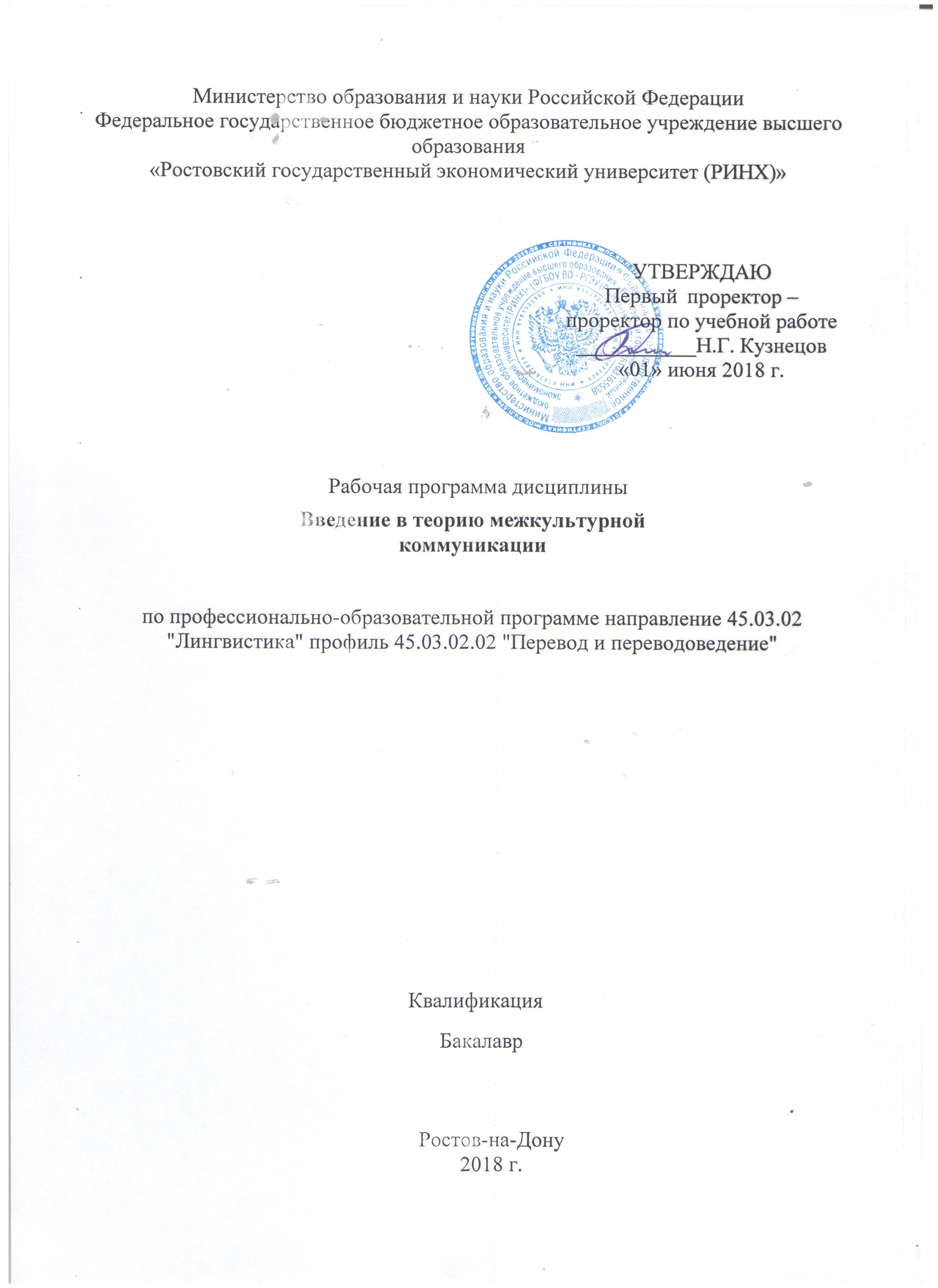 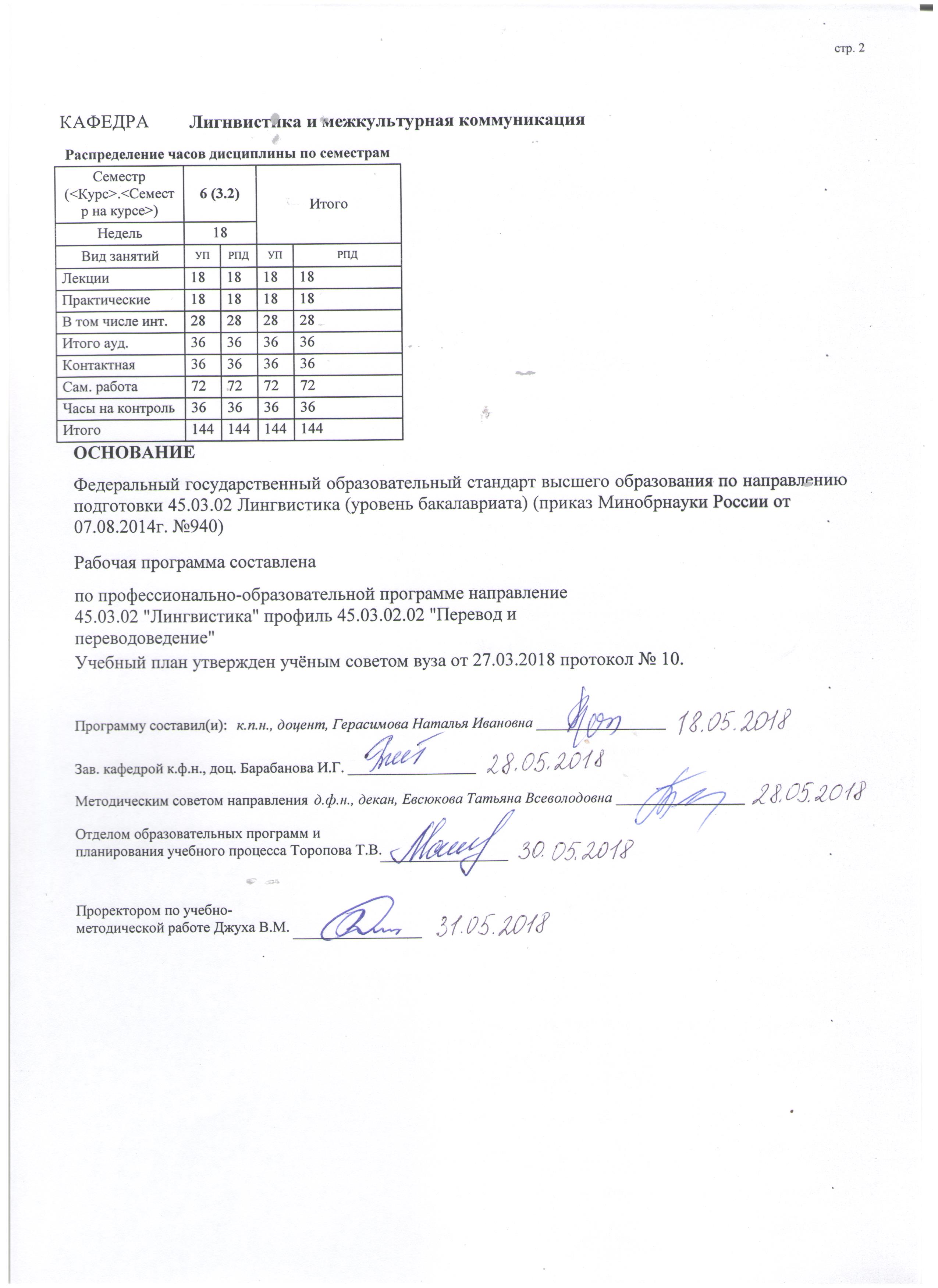 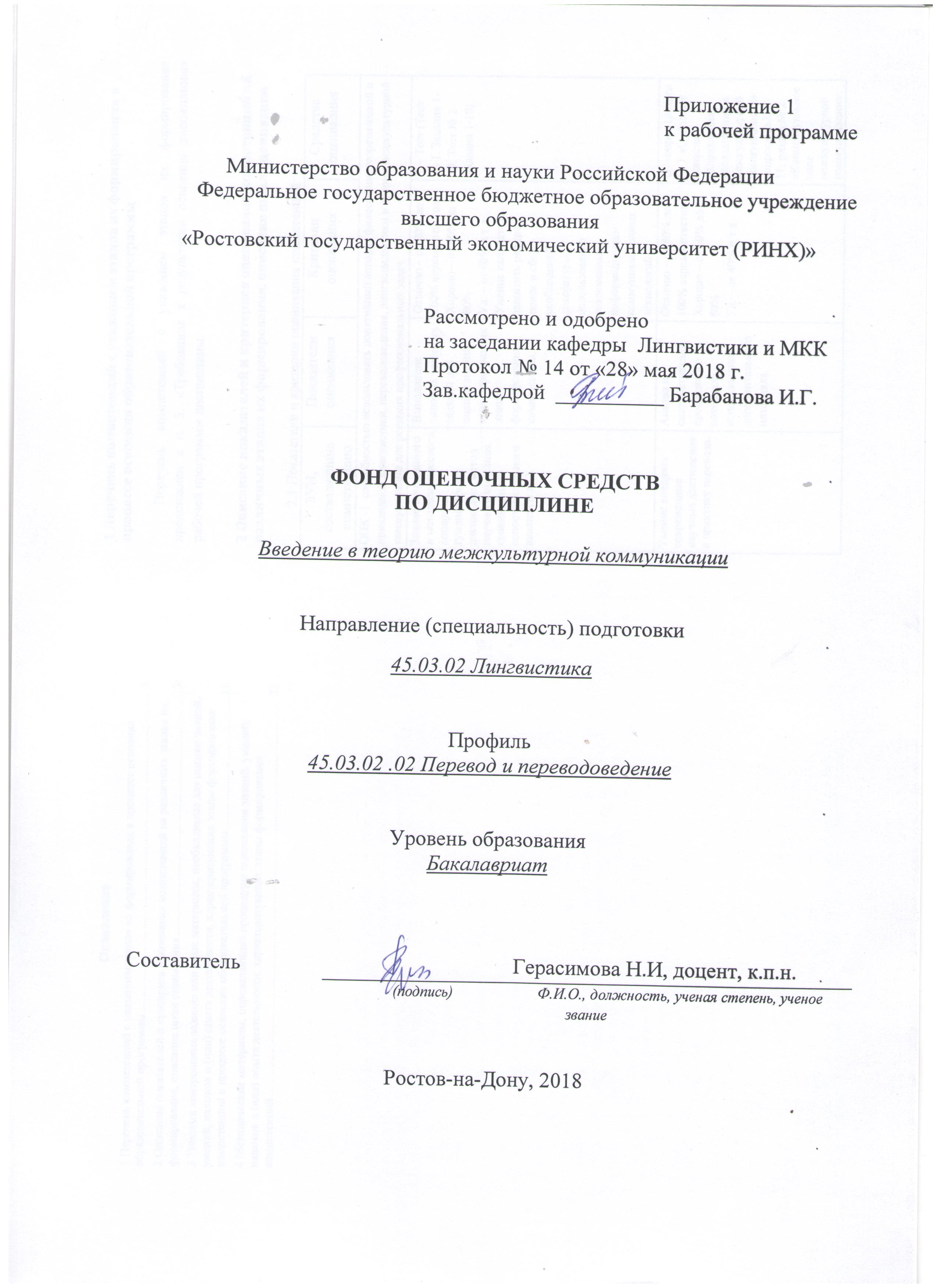 1 Перечень компетенций с указанием этапов их формирования в процессе освоения образовательной программыПеречень компетенций с указанием этапов их формирования представлен в п. 3. «Требования к результатам освоения дисциплины» рабочей программы дисциплины. 2 Описание показателей и критериев оценивания компетенций на различных этапах их формирования, описание шкал оценивания  2.1 Показатели и критерии оценивания компетенций:2.2 Шкалы оценивания:   Текущий контроль успеваемости и промежуточная аттестация осуществляется в рамках накопительной балльно-рейтинговой системы в 100-балльной шкале в форме экзамена:84-100 баллов (оценка «отлично») - изложенный материал фактически верен, наличие глубоких исчерпывающих знаний в объеме пройденной программы дисциплины в соответствии с поставленными программой курса целями и задачами обучения; правильные, уверенные действия по применению полученных знаний на практике, грамотное и логически стройное изложение материала при ответе, усвоение основной и знакомство с дополнительной литературой;67-83 баллов (оценка «хорошо») - наличие твердых и достаточно полных знаний в объеме пройденной программы дисциплины в соответствии с целями обучения, правильные действия по применению знаний на практике, четкое изложение материала, допускаются отдельные логические и стилистические погрешности, обучающийся  усвоил основную литературу, рекомендованную в рабочей программе дисциплины;50-66 баллов (оценка удовлетворительно) - наличие твердых знаний в объеме пройденного курса в соответствии с целями обучения, изложение ответов с отдельными ошибками, уверенно исправленными после дополнительных вопросов; правильные в целом действия по применению знаний на практике;0-49 баллов (оценка неудовлетворительно) - ответы не связаны с вопросами, наличие грубых ошибок в ответе, непонимание сущности излагаемого вопроса, неумение применять знания на практике, неуверенность и неточность ответов на дополнительные и наводящие вопросы».3 Типовые контрольные задания или иные материалы, необходимые для оценки знаний, умений, навыков и (или) опыта деятельности, характеризующих этапы формирования компетенций в процессе освоения образовательной программыМинистерство образования и науки Российской ФедерацииФедеральное государственное бюджетное образовательное учреждение высшего образования«Ростовский государственный экономический университет (РИНХ)»Кафедра лингвистики и межкультурной коммуникации Вопросы к экзаменупо дисциплине  Введение в теорию межкультурной коммуникации1. История развития теории МКК.2. Взаимоотношение теории МКК с другими науками.4. Формы коммуникации. 5. Теория межкультурной коммуникации в системе наук о человеке. 6. Основные модели коммуникации. 7. Теория межкультурной коммуникации (объект, предмет, цели). 8. Сферы коммуникации.9. Культурная идентичность.10. Цели и функции коммуникативного акта.11. Культура и поведение.12. Речевое воздействие и речевое взаимодействие13. Способы кодирования информации14. Аккультурация как освоение чужой культуры.15. Вербальная коммуникация. Вербальные помехи.16. Культура и ценности.17. Понятие «языковая личность». Идентичность языковой личности.18. Идеи взаимосвязи языка и культуры.19. Национально-специфические особенности невербальной коммуникации.20. Вопросы внутренней межэтнической коммуникации.21. Процессы восприятия и понимания в МКК.22. Критерии успешности межкультурного общения.23. Специфика массовой коммуникации и ее функции.24. Расхождение этикетных и культурных норм в МКК.25. «Культурный шок» в процессе освоения чужой культуры.26. Понятие межкультурной компетентности.27. Понятие инкультурации и интеркультуры.28. Критерии успешности коммуникации.29. Стереотипы в восприятии чужой культуры30. Понятие «концепт» и «концептосфера».31. Проблемы восприятия иных культур: этноцентризм, культурный релятивизм.32. Вербальная и невербальная форма коммуникации.33. Сущность и механизмы восприятия.34. Межкультурные конфликты и пути их преодоления.35. Язык и культура.36. Модель освоения чужой культуры М. Беннета.37. Теории межкультурной коммуникации в российской и отечественной науке.38. Предрассудки и  стереотипы в МКК.39. Расхождение культурных норм в коммуникации.40. Понятие и сущность культуры.Составитель ________________________ Н.И. Герасимова                                                                              (подпись)«____»__________________20     г. Критерии оценки: оценка «отлично» выставляется студенту, если правильно выполнено более 80% заданий; оценка «хорошо» выставляется студенту, если правильно выполнено более 60% заданий; оценка «удовлетворительно» выставляется студенту, если правильно выполнено более 40% заданий; оценка «неудовлетворительно» выставляется студенту, если правильно выполнено менее 40% заданий. Министерство образования и науки Российской ФедерацииФедеральное государственное бюджетное образовательное учреждение высшего образования«Ростовский государственный экономический университет (РИНХ)»Кафедра лингвистики и межкультурной коммуникации Тесты письменные или компьютерныепо дисциплине  Введение в теорию межкультурной коммуникацииТЕСТ I.  Тема «Основные понятия и концепции теории МКК»Выберите правильный вариант1. Основателем теории МКК считается:а) С.Г. Тер-Минасова,б) А.П. Садохин,в) Э. Холл,г) Г. Хофстеде.2. Взаимосвязь языка и культуры изучают следующие области лингвистики:а) теория МКК;б) функциональная лингвистика;в) лингвострановедение;г) социолингвистика.3. Гипотеза Э. Сэпира и Б. Уорфа называется гипотезойа) лингвистической относительности;б) лингвистического детерминизма;в) функционализма,г) антропоцентризма.4. Отметьте неверное утверждение:а) Различия между фоновыми знаниями представителей разных культурмогут стать причиной коммуникативных сбоев.б) Общение более эффективно, если коммуниканты знают, что являютсяпредставителями разных культур.в) Цель общения не влияет на его результаты.г) Межкультурная трансформация требует осознания культурных различий.5. К высококонтекстуальным культурам относятся культуры:1) Италии;2) Германии;3) США;4) России.6. Полихронными называются культуры, в которыха) в один отрезок времени производится несколько видов действий;б) в один отрезок времени производится одно действие;в) время рассматривается как линейное;г) время рассматривается как циклическое.7. К базовым параметрам социальной идентичности не относится:а) возраст;б) пол;в) раса;г) характер.8. Каким свойством языковой картины мира можно объяснить отсутствие врусском языке эквивалентов таких слов, как self-made man, doer, archiver,privacy?а) открытостью,б) эмоциональностью,в) неагентивностью,г) фатализмом.9. Проявлениями эмоциональности в русском языке являются:а) экспрессивные синтаксические конструкции,б) наличие уменьшительно-ласкательных суффиксов;в) наличие категории рода у существительных;г) наличие категории лица у личных местоимений.10. В русском языке некорректным считаются следующие наименования:а) черные;б) лица кавказской национальности;в) негры;г) жители гор.ТЕСТ 2Тема: «Вербальные и невербальные средства МКК».1. К невербальной коммуникации не относится:а) фразеологические обороты;б) кинемы;в) архитектура и дизайн интерьера;г) запахи.2. «Ложные друзья переводчика» - этоа) межъязыковые паронимы;б) внутриязыковые паронимы;в) синонимы;г) лакуны.3. Фатическая коммуникация - этоа) невербальная коммуникация;б) общение, задача которого не столько сообщить информацию, сколькооткрыть каналы коммуникации;в) общение, задача которого сообщить новую информацию;г) общение, используемое определенной социальной группой.4. Средствами выражения гоноративности в русском языке являются:а) местоимения ТЫ и ВЫ;б) прецедетные тексты;в) эвфемизмы;г) вокативы.5. Отметьте неверное утверждение:а) Продолжительность пауз в разговоре универсальна для всех культур.б) Размер коммуникативной дистанции зависит от типа культуры.в) К этикетным речевым жанрам относится жанры извинения, приветствия ипрощания.г) Прецедентные тексты - это тексты, известные большинствупредставителей культуры.6. Кинесика - это коммуникацияа) с помощью взглядов;б) с помощью поз и телодвижений;в) с помощью паравербальных средств;г) с помощью вербальных средств.7. Основной единицей теории МКК является:а) коммуникативный стиль;б) языковая личность;в) картина мира;г) дискусивное событие.8. Коммуникативные стратегии не включают:а) все неязыковые сигналы, посылаемые человеком;б) мену коммуникативных ролей;в) сигналы желания /нежелания вступать в общение;г) просодические средства общения.9. К ярким чертам коммуникативного поведения русских не относится:а) общительность;б) конфликтность;в) неискренность;г) категоричность.10. По отношению к этикету русская культура является:а) эгалитерной;б) иерерхической;в) индивидуалистической;г) кооперативной.ТЕСТ 3Тема «Понятия «свой» и «чужой» в теории МКК»1. При столкновении с новой культурой равновесие личности нарушается,вызывая состояниеа) стресса;б) эмоционального подъема;в) апатии.2. Культурный шок:а) представляет собой сильное эмоциональное воздействие;б) имеет кумулятивный характер;в) обычно проходит незаметно.3. Гетеростереотипы - этоа) упрощенные представления членов одного культурного сообщества очленах другого;б) упрощенные представления о членах собственного культурногосообщества;в) этнические стереотипы.4. К приемам, направленным на оптимизацию процесса МКК, не относится:а) высокая степень эксплицитности;б) многоканальность;в) смешение кодов.5. Межкультурная трансформация требует:а) полного билингвизма;б) вхождения в новую культуру в детском возрасте;в) осознания межкультурных различий и знакомства со способами ихпреодоления.6. Этноцентризм - это:а) этнорелятивизм;б) чувство превосходства этнической группы над другими;в) осознание равенства этнических групп.7. Механизм культурного шока описана) Э. Холлом;б) В.Г. Костомаровым;в) К. Обергом.8. Стереотипизация на коммуникативном уровне происходит на основе:а) выбора лексики;б) манеры произнесения слов и постановки ударения;в) коммуникативных барьеров.9. Владение комплексом знаний о родной и другой культурах, умениеадекватно использовать эти знания при контактах и взаимодействии с другимилюдьми называетсяа) межкультурной компетенцией;б) коммуникативной компетенцией;в) языковой компетенией.10. Принадлежность индивида к какой-л. культуре или культурной группеназывается:а) культурной идентичностью;б) социальной идентичностью;в) национальным характером.Критерии оценки: оценка «отлично» выставляется студенту, если правильно выполнено более 80% заданий; оценка «хорошо» выставляется студенту, если правильно выполнено более 60% заданий; оценка «удовлетворительно» выставляется студенту, если правильно выполнено более 40% заданий; оценка «неудовлетворительно» выставляется студенту, если правильно выполнено менее 40% заданий. Министерство образования и науки Российской ФедерацииФедеральное государственное бюджетное образовательное учреждение высшего образования«Ростовский государственный экономический университет (РИНХ)»Кафедра лингвистики и межкультурной коммуникации Перечень тем по устному опросу обучающихсяпо дисциплине  Введение в теорию межкультурной коммуникацииРаздел № 1. «Основные понятия и направления исследований в межкультурной коммуникации» В чем причины пристального внимания ученых к проблемам соотношения языка и межкультурной коммуникации?В чем заключаются основные цели и задачи дисциплины?Охарактеризуйте предмет и объект данной дисциплины.В чем заключается трудность определения понятия «язык»?Каковы основные функции языка как общественного явления?Как можно определить понятие «коммуникация»? Что объединяет и что различает понятия «общение» и «коммуникация»? Каковы основные структурные элементы коммуникативного акта? В чем заключается суть межкультурной коммуникации?Каковы основные положения теории высоко- и низкоконтекстуальных культур Э. Холла и в чем заключается ее важность для теории межкультурной коммуникации? В чем заключаются особенности теории культурных измерений Г. Хофштеде и в чем ее важность для теории межкультурной коммуникации? В чем суть теории культурной грамотности Э. Хирша и как она соотносится с общей теорией межкультурной коммуникации? Как можно определить детерминанты межкультурной коммуникации?В чем заключается трудность определения понятия «культура»?В чем проявляется тесная связь, соотношение языка и культуры?Дайте определение понятия «межкультурная коммуникация» Что изучает наука антропология? Каковы особенности и специфика культурной антропологии как раздела антропологии?Чем вызван интерес к изучению культур разных народов? Что позволяет говорить о межкультурной коммуникации с переводом как особом типе общения?В чем состоит парадоксальность межкультурной коммуникации?Как вы понимаете термин «культурные ценности»? В чем и как проявляются эти ценности в конкретной культуре?В чем различие между понятиями «национальный характер» и «менталитет»?Назовите специфические черты межкультурной коммуникации.Сформулируйте цели межкультурной коммуникации.Какую роль играет язык в формировании личности и национального характера?Дайте определение национального характера.Как соотносятся понятия «национальный характер» и «национальный стереотип»?Каковы источники информации о национальном характере?Чем отличаются в процессе межкультурной коммуникации русские и англичане (американцы)? Как проявляются в общении черты их национальных характеров?Почему личность рассматривают одновременно как продукт и носитель лингвокультуры?Что включает в себя понятие «национальная идентичность»?Как соотносятся понятия «национальный характер» и «национальная идентичность»?Какова роль лексики и грамматики в формировании личности и национального характера?В чем состоит проблема исследования национального характера?Охарактеризуйте западноевропейскую культуру, сравните ее с русской культурой, иллюстрируя примерами межкультурного взаимодействия русских и англичан (американцев, французов, немцев и т.д.).Сформулируйте положительные и отрицательные последствия культурного шока.Можно ли считать процессом МКК воздействие СМИ одной культуры на представителей другой культуры (фильмы, телевидение, газеты и журналы, интернет и т.п.)? Объясните свою точку зрения.Можете ли вы в потоке людей выделить иностранца? А можно ли выделить соотечественника в группе иностранцев? Если да. то по каким признакам?Понятие «концепт» в лингвистике, когнитивной науке и лингвокультурологии.Структура и методы исследования концептов.Концептосфера языковой личности.Какие вербальные помехи в коммуникации могут приводить к коммуникативным неудачам при переводе?В чем состоят различия в употреблении вербальных и невербальных средств коммуникации?Приведите примеры специфических средств невербальной коммуникации в западноевропейской культуре.Как вы понимаете выражение «кривое зеркало стереотипов»?Раскройте понятие «культурной идентичности» и критерии ее выделения.Назовите причины асимметрии в межкультурной коммуникации.Раздел № 2. «Концептуальное поле межкультурной коммуникации»Дайте определения понятий «идеология», «менталитет», «культура». Как соотносятся эти понятия в межкультурной коммуникации? Что такое аккультурация? Какие виды аккультурации выделяют в современной культурологии? Каковы причины и факторы культурного шока? Какие фазы развития культурного шока выделяют в современной культурологии? Каковы основные симптомы культурного шока и способы его преодоления? Какие типы реакции на другую культуру выделяют в современной культурологии? Дайте определение политической корректности. Приведите примеры политически корректной лексики и способов ее использования при переводе.Дайте определение понятия «языковая личность».Кто занимался разработкой проблемы языковой личности в отечественной филологии?Какие три уровня языковой личности выделяет Ю. Н. Караулов?Каковы методы исследования языковой личности?В чем заключается характер участия языковой личности в межкультурной коммуникации?Что такое «вторичная языковая личность»? Чем она отличается от «первичной»?Дайте определение понятия «концепт». Кто ввел данное понятие в научный обиход?Приведите примеры вербально и невербально выраженных концептов.Перечислите и прокомментируйте три основных подхода к определению идентичности.Что служит средством выражения культурной идентичности?Дайте определение понятия «физиологическая идентичность», «психологическая идентичность», «социальная идентичность».Приведите примеры маркеров географической идентичности.Перечислите и прокомментируйте основные сигналы классовой идентичности.Как решается проблема расовой и этнической идентичности в России и США?Назовите основные причины межкультурных различий в устном переводе.Можно ли дифференцировать культуры по критерию «вежливость - грубость», «комплиментарность - прямодушие», «искренность - лживость» и т.д.?Какова сфера применения стереотипов? Ограничивается ли эта сфера только МКК? От чего зависит знак (положительный или отрицательный) стереотипа?Обоснуйте эффективность компаративного метода исследования межкультурной коммуникации.Охарактеризуйте личность как продукт и как носителя лингвокультуры.Назовите причины трансформации языковой картины мира в межкультурной коммуникации при переводе.Назовите наиболее существенные причины коммуникативных сбоев.В чем состоит роль этикета и культурных норм в коммуникации? Назовите и охарактеризуйте различные уровни межкультурного общения.В чем состоит содержание и причины формирования этнической идентичности?Опираясь на критерии выделения прецедентных текстов, приведите примеры прецедентных текстов для русской культуры.Литературные произведения каких культур, как правило, переводятся? Чем определяется направленность перевода?Чем обусловлена частотность обращения к тем или иным художественным творениям? Какова роль переводов в межкультурной коммуникации?Можно ли считать заимствованные из другого языка слова результатом процесса МКК? Приведите примеры.Почему среди людей, нуждающихся в адаптации к чужой культуре, социологи называют тех, кто принимает у себя иностранных гостей?Какие методы обучения МКК распространены сегодня и кажутся вам эффективными? Обоснуйте свой ответ.Что такое «коммуникативная стратегия»? Приведите примеры эффективных стратегий коммуникации.В чем состоят различия в коммуникативных стратегиях Запада и России?Назовите критерии успешности межкультурного и пути ее оптимизации.Раскройте значение этноцентристского видения мира и этноцентризма для процесса межкультурной коммуникации. Приведите примеры. Что такое конфликт культур? В чем причины этих конфликтов?Как могут проявляться столкновения культур в реальном общении с иностранцами? Критерии оценки: Оценка «отлично» выставляется студенту, если студент: 1) полно и аргументированно отвечает по содержанию задания; 2) обнаруживает понимание материала, может обосновать свои суждения, применить знания на практике, может привести необходимые примеры не только по учебнику, но и самостоятельно составленные; 3) излагает материал последовательно и правильно.Оценка «хорошо» выставляется студенту, если студент дает ответ, удовлетворяющий тем же требованиям, что и для оценки «5 баллов», но допускает 1-2 ошибки, которые сам же исправляет.Оценка «удовлетворительно» выставляется студенту, если студент обнаруживает знание и понимание основных положений данного задания, но: 1) излагает материал неполно и допускает неточности в произношении слов, определении понятий или формулировке правил; 2) не умеет достаточно глубоко и доказательно обосновать свои суждения и привести свои примеры; 3) излагает материал непоследовательно и допускает ошибки.  Оценка «неудовлетворительно» выставляется студенту, если  он обнаруживает незнание ответа на соответствующее задание, допускает ошибки в употреблении слов, формулировке определений и правил, искажающие их смысл, беспорядочно и неуверенно излагает материал.Министерство образования и науки Российской ФедерацииФедеральное государственное бюджетное образовательное учреждение высшего образования«Ростовский государственный экономический университет (РИНХ)»Кафедра лингвистики и межкультурной коммуникации Темы рефератовпо дисциплине  Введение в теорию межкультурной коммуникацииТеоретические идеи МКК. Основные этапы развития дисциплиныНизкоконтекстные и высококонтекстные культуры. Стили общения в мультикультурной учебной аудиторииКультурогенез стран Западной Европы Общество и культурные стереотипы Прикладные аспекты межкультурной коммуникации.Методы исследования процесса межкультурной коммуникацииЯзыковые и речевые компетенции переводчика в межкультурной коммуникацииКоммуникация культура и язык.Специфические черты межкультурной коммуникации в странах Западной Европы и в американской культуре.Специфика массовой коммуникации и ее функции.Расхождение этикетных и культурных норм в западной и русской культурах.«Культурный шок» в процессе освоения чужой культуры.Стереотипы в восприятии чужой культуры при переводе Проблемы восприятия иных культур: этноцентризм, культурный релятивизм.Вербальная и невербальная форма коммуникацииМежкультурные конфликты и пути их преодоленияМодель освоения чужой культуры М. БеннетаПредрассудки и  стереотипы в восприятии восточной культурыРасхождение культурных норм в общении русских и американцевПонятия «свой» и «чужой» в теории и в практике МКК.Этноцентристское видение мира и этноцентризм  в межкультурной коммуникации. История возникновения и развития теории межкультурной коммуникации.Основные понятия и теоретические основы межкультурной коммуникацииВербальные и невербальные составляющие межкультурной коммуникацииНациональное своеобразие русской культуры в межкультурных контактах с переводом.Проблема «чужеродности» культуры и аккультурация как процесс освоения иноязычной культуры. Коммуникативные помехи и пути их преодоления.Межличностная аттракция в межкультурном взаимодействии.Ксенофобия в условиях глобализации: формы и тенденции развития.Межкультурные конфликты и способы их регулирования.Проблемы развития толерантности в современном обществе.Этнокультурные проблемы идентификации личности в современном многонациональном обществе.Герменевтика культуры: виды и способы понимания «чужих» культур.Роль межкультурной коммуникации в условиях глобализации экономических, политических и культурных контактов.Атрибуция в межкультурной коммуникации. Причины ошибочных атрибуций.Эмпатия в межкультурном взаимодействии.Межкультурная компетентность и пути ее формирования.Проблема культурной дистанции в современном мире.Различия в использовании времени в деловых контактах.Влияние ценностных ориентаций на межкультурную коммуникацию.Культурная экспансия и культурная диффузия как формы межкультурной коммуникации.Ведение деловых переговоров: культурная обусловленность различных стратегий.Языковая и концептуальная картины мира.История языка как отражения культуры народа.Перевод как лингвокультурный процесс.Гендерные стереотипы в пословицах и поговорках на примере перевода(на материале любой культуры).Критерии оценки:Оценка «отлично» – выполнены все требования к написанию и защите реферата: обозначена проблема и обоснована её актуальность, сделан краткий анализ различных точек зрения на рассматриваемую проблему и логично изложена собственная позиция, сформулированы выводы, тема раскрыта полностью, выдержан объём, соблюдены требования к внешнему оформлению, даны правильные ответы на дополнительные вопросы.Оценка «хорошо» – основные требования к реферату и его защите выполнены, но при этом допущены недочеты. В частности, имеются неточности в изложении материала; отсутствует логическая последовательность в суждениях; не выдержан объем реферата; имеются упущения в оформлении; на дополнительные вопросы при защите даны неполные ответы.Оценка «удовлетворительно» – имеются существенные отступления от требований к реферированию. В частности: тема освещена лишь частично; допущены фактические ошибки в содержании реферата или при ответе на дополнительные вопросы; во время защиты отсутствует вывод.Оценка «неудовлетворительно» – тема реферата не раскрыта, обнаруживается существенное непонимание проблемы.4. Методические материалы, определяющие процедуры оценивания знаний, умений, навыков и (или) опыта деятельности, характеризующих этапы формирования компетенцийПроцедуры оценивания включают в себя текущий контроль и промежуточную аттестацию в  форме экзамена.Текущий контроль успеваемости проводится с использованием оценочных средств, представленных в п. 3 данного приложения. Результаты текущего контроля доводятся до сведения студентов до промежуточной аттестации.   	Промежуточная аттестация проводится в форме экзамена.Экзамен проводится по расписанию экзаменационной сессии в письменном виде.  Количество вопросов в экзаменационном задании – 2.  Проверка ответов и объявление результатов производится в день экзамена.  Результаты аттестации заносятся в экзаменационную ведомость и зачетную книжку студента. Студенты, не прошедшие промежуточную аттестацию по графику сессии, должны ликвидировать задолженность в установленном порядке. 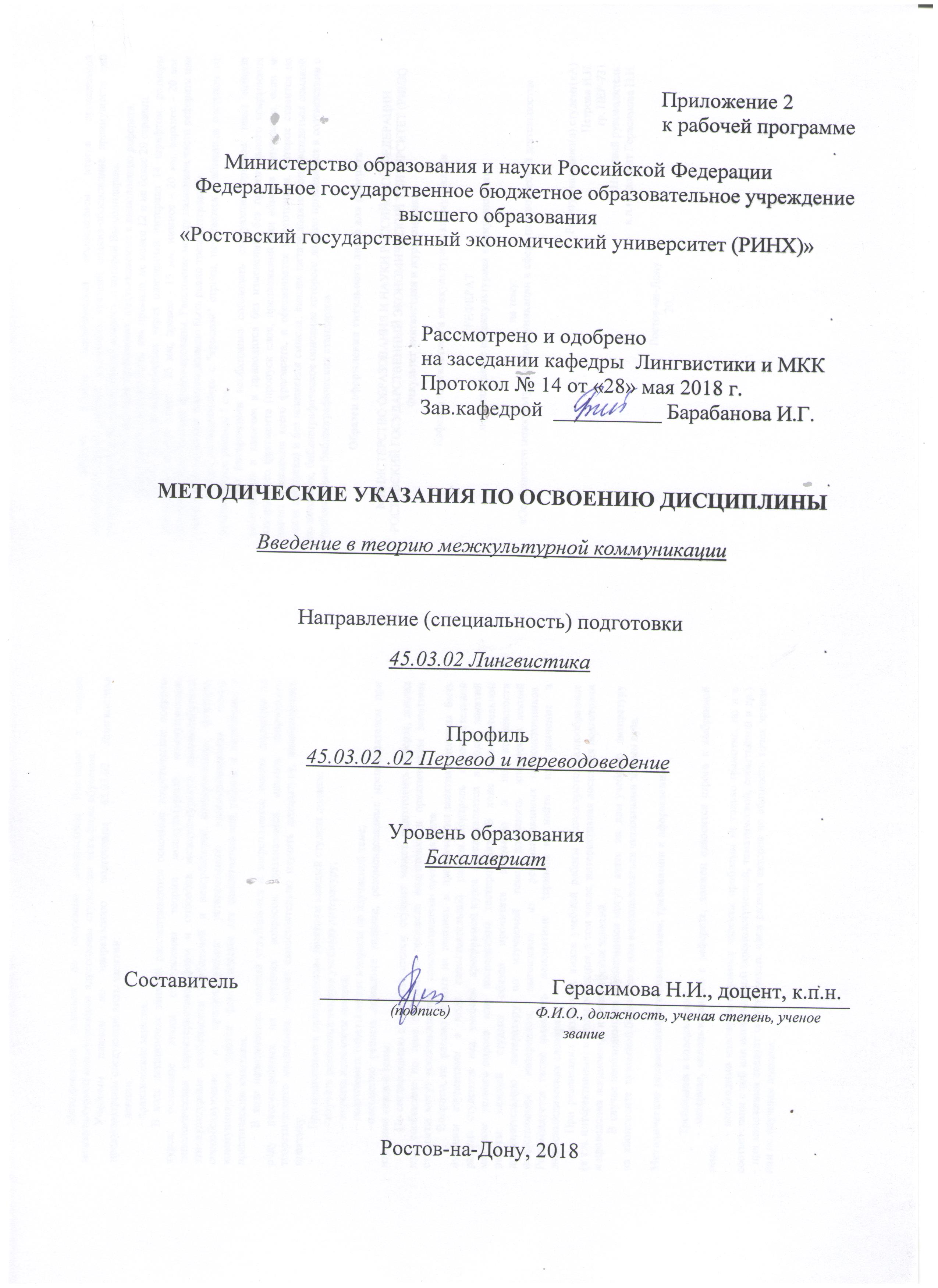 Методические указания по освоению дисциплины Введение в теорию межкультурной коммуникации  адресованы  студентам  всех форм обучения.  Учебным планом по направлению подготовки 45.03.02 Лингвистика предусмотрены следующие виды занятий:- лекции;- практические занятия.В ходе лекционных занятий рассматриваются основные теоретические вопросы курса: основные этапы становления теории межкультурной коммуникации, типологическая характеристика форм и способов межкультурного взаимодействия, этнокультурные особенности вербальной и невербальной коммуникации; факторы, способствующие и препятствующие установлению взаимопонимания между коммуникантами; даются  рекомендации для самостоятельной работы и подготовке к практическим занятиям. В ходе практических занятий углубляются и закрепляются знания студентов по ряду рассмотренных на лекциях вопросов, развиваются навыки творческого теоретического мышления, умение самостоятельно изучать литературу, анализировать практику.При подготовке к практическим занятиям каждый студент должен:  – изучить рекомендованную учебную литературу;  – изучить конспекты лекций;  – подготовить ответы на все вопросы по изучаемой теме;  –письменно решить домашнее задание, рекомендованные преподавателем при изучении каждой темы.    По согласованию с  преподавателем  студент  может  подготовить реферат, доклад или сообщение по теме занятия. В процессе подготовки к практическим занятиям студенты  могут  воспользоваться  консультациями преподавателя.  Вопросы, не  рассмотренные  на  лекциях  и  практических занятиях, должны  быть  изучены  студентами  в  ходе  самостоятельной  работы. Контроль  самостоятельной  работы  студентов  над  учебной  программой курса  осуществляется  в  ходе   занятий методом  устного опроса  или  посредством  тестирования.  В  ходе  самостоятельной  работы  каждый  студент  обязан  прочитать  основную  и  по  возможности  дополнительную  литературу  по  изучаемой  теме,  дополнить  конспекты лекций  недостающим  материалом,  выписками  из  рекомендованных первоисточников.  Рекомендуется также выделить  непонятные  термины и  найти  их  значение  в энциклопедических словарях.  При  реализации  различных  видов  учебной  работы  используются разнообразные (в т.ч. интерактивные) методы обучения, в том числе, интерактивная доска для подготовки и проведения лекционных и семинарских занятий.В случае необходимости обучающиеся могут  взять  на  дом учебную  литературу  на  абонементе  вузовской библиотеки или воспользоваться читальными залами вуза.  Методические рекомендации по написанию, требования к оформлению рефератаТребования к содержанию: - материал, использованный в реферате, должен относится строго к выбранной теме;- необходимо изложить основные аспекты проблемы не только грамотно, но и в соответствии с той или иной логикой (хронологической, тематической, событийной и др.) - при изложении следует сгруппировать идеи разных авторов по общности точек зрения или по научным школам; - реферат должен заканчиваться подведением итогов проведенной исследовательской работы: содержать краткий анализ-обоснование преимуществ той точки зрения по рассматриваемому вопросу, с которой Вы солидарны.Объем и технические требования, предъявляемые к выполнению реферата. Объем работы должен быть, как правило, не менее 12 и не более 20 страниц. Работа должна выполняться через одинарный интервал 14 шрифтом, размеры оставляемых полей: левое - 25 мм, правое - 15 мм, нижнее - 20 мм, верхнее - 20 мм. Страницы должны быть пронумерованы. Расстояние между названием части реферата или главы и последующим текстом должно быть равно трем интервалам. Фразы, начинающиеся с "красной" строки, печатаются с абзацным отступом от начала строки, равным 1 см. При цитировании необходимо соблюдать следующие правила: текст цитаты заключается в кавычки и приводится без изменений, без произвольного сокращения цитируемого фрагмента (пропуск слов, предложений или абзацев допускается, если не влечет искажения всего фрагмента, и обозначается многоточием, которое ставится на месте пропуска) и без искажения смысла; каждая цитата должна сопровождаться ссылкой на источник, библиографическое описание которого должно приводиться в соответствии с требованиями библиографических стандартовОбразец оформления титульного листа для реферата:МИНИСТЕРСТВО ОБРАЗОВАНИЯ И НАУКИ РОССИЙСКОЙ ФЕДЕРАЦИИРОСТОВСКИЙ ГОСУДАРСТВЕННЫЙ ЭКОНОМИЧЕСКИЙ УНИВЕРСИТЕТ (РИНХ)Факультет лингвистики и журналистикиКафедра лингвистики и межкультурной коммуникацииРЕФЕРАТ по дисциплине «Межкультурная коммуникация»на тему:«Особенности межкультурной коммуникации в сфере переводческой деятельности»Работу выполнил(а) студент(кА)Петрова И.И.гр. ПЕР-731Научный руководитель: к.п.н., доцент Герасимова Н.И.Ростов-на-Дону20..стр. 3Визирование РПД для исполнения в очередном учебном годуВизирование РПД для исполнения в очередном учебном годуВизирование РПД для исполнения в очередном учебном годуВизирование РПД для исполнения в очередном учебном годуОтдел образовательных программ и планирования учебного процесса Торопова Т.В.Отдел образовательных программ и планирования учебного процесса Торопова Т.В.Отдел образовательных программ и планирования учебного процесса Торопова Т.В.Отдел образовательных программ и планирования учебного процесса Торопова Т.В.Отдел образовательных программ и планирования учебного процесса Торопова Т.В.Отдел образовательных программ и планирования учебного процесса Торопова Т.В.Отдел образовательных программ и планирования учебного процесса Торопова Т.В._______________________________________________________________________________________________________________________Рабочая программа пересмотрена, обсуждена и одобрена дляисполнения в 2019-2020 учебном году на заседанииРабочая программа пересмотрена, обсуждена и одобрена дляисполнения в 2019-2020 учебном году на заседанииРабочая программа пересмотрена, обсуждена и одобрена дляисполнения в 2019-2020 учебном году на заседанииРабочая программа пересмотрена, обсуждена и одобрена дляисполнения в 2019-2020 учебном году на заседаниикафедрыкафедрыкафедрыкафедрыкафедрыкафедрыкафедрыкафедрыкафедрыкафедрыкафедрыкафедрыкафедрыкафедрыкафедрыкафедрыЛигнвистика и межкультурная коммуникацияЛигнвистика и межкультурная коммуникацияЛигнвистика и межкультурная коммуникацияЛигнвистика и межкультурная коммуникацияЛигнвистика и межкультурная коммуникацияЛигнвистика и межкультурная коммуникацияЛигнвистика и межкультурная коммуникацияЛигнвистика и межкультурная коммуникацияЛигнвистика и межкультурная коммуникацияЛигнвистика и межкультурная коммуникацияЗав. кафедрой к.ф.н., доц. Барабанова И.Г. _________________Зав. кафедрой к.ф.н., доц. Барабанова И.Г. _________________Зав. кафедрой к.ф.н., доц. Барабанова И.Г. _________________Зав. кафедрой к.ф.н., доц. Барабанова И.Г. _________________Зав. кафедрой к.ф.н., доц. Барабанова И.Г. _________________Зав. кафедрой к.ф.н., доц. Барабанова И.Г. _________________Зав. кафедрой к.ф.н., доц. Барабанова И.Г. _________________Зав. кафедрой к.ф.н., доц. Барабанова И.Г. _________________Зав. кафедрой к.ф.н., доц. Барабанова И.Г. _________________Зав. кафедрой к.ф.н., доц. Барабанова И.Г. _________________Зав. кафедрой к.ф.н., доц. Барабанова И.Г. _________________Программу составил (и):Программу составил (и):к.п.н., доцент, Герасимова Наталья Ивановна _________________к.п.н., доцент, Герасимова Наталья Ивановна _________________к.п.н., доцент, Герасимова Наталья Ивановна _________________к.п.н., доцент, Герасимова Наталья Ивановна _________________к.п.н., доцент, Герасимова Наталья Ивановна _________________к.п.н., доцент, Герасимова Наталья Ивановна _________________к.п.н., доцент, Герасимова Наталья Ивановна _________________к.п.н., доцент, Герасимова Наталья Ивановна _________________к.п.н., доцент, Герасимова Наталья Ивановна _________________Программу составил (и):Программу составил (и):к.п.н., доцент, Герасимова Наталья Ивановна _________________к.п.н., доцент, Герасимова Наталья Ивановна _________________к.п.н., доцент, Герасимова Наталья Ивановна _________________к.п.н., доцент, Герасимова Наталья Ивановна _________________к.п.н., доцент, Герасимова Наталья Ивановна _________________к.п.н., доцент, Герасимова Наталья Ивановна _________________к.п.н., доцент, Герасимова Наталья Ивановна _________________к.п.н., доцент, Герасимова Наталья Ивановна _________________к.п.н., доцент, Герасимова Наталья Ивановна _________________Визирование РПД для исполнения в очередном учебном годуВизирование РПД для исполнения в очередном учебном годуВизирование РПД для исполнения в очередном учебном годуВизирование РПД для исполнения в очередном учебном годуОтдел образовательных программ и планирования учебного процесса Торопова Т.В.Отдел образовательных программ и планирования учебного процесса Торопова Т.В.Отдел образовательных программ и планирования учебного процесса Торопова Т.В.Отдел образовательных программ и планирования учебного процесса Торопова Т.В.Отдел образовательных программ и планирования учебного процесса Торопова Т.В.Отдел образовательных программ и планирования учебного процесса Торопова Т.В.Отдел образовательных программ и планирования учебного процесса Торопова Т.В.Рабочая программа пересмотрена, обсуждена и одобрена дляисполнения в 2020-2021 учебном году на заседанииРабочая программа пересмотрена, обсуждена и одобрена дляисполнения в 2020-2021 учебном году на заседанииРабочая программа пересмотрена, обсуждена и одобрена дляисполнения в 2020-2021 учебном году на заседанииРабочая программа пересмотрена, обсуждена и одобрена дляисполнения в 2020-2021 учебном году на заседанииРабочая программа пересмотрена, обсуждена и одобрена дляисполнения в 2020-2021 учебном году на заседанииРабочая программа пересмотрена, обсуждена и одобрена дляисполнения в 2020-2021 учебном году на заседанииРабочая программа пересмотрена, обсуждена и одобрена дляисполнения в 2020-2021 учебном году на заседанииРабочая программа пересмотрена, обсуждена и одобрена дляисполнения в 2020-2021 учебном году на заседанииРабочая программа пересмотрена, обсуждена и одобрена дляисполнения в 2020-2021 учебном году на заседанииРабочая программа пересмотрена, обсуждена и одобрена дляисполнения в 2020-2021 учебном году на заседанииРабочая программа пересмотрена, обсуждена и одобрена дляисполнения в 2020-2021 учебном году на заседаниикафедрыкафедрыкафедрыкафедрыкафедрыкафедрыкафедрыкафедрыЛигнвистика и межкультурная коммуникацияЛигнвистика и межкультурная коммуникацияЛигнвистика и межкультурная коммуникацияЛигнвистика и межкультурная коммуникацияЛигнвистика и межкультурная коммуникацияЛигнвистика и межкультурная коммуникацияЛигнвистика и межкультурная коммуникацияЛигнвистика и межкультурная коммуникацияЛигнвистика и межкультурная коммуникацияЛигнвистика и межкультурная коммуникацияЗав. кафедрой к.ф.н., доц. Барабанова И.Г. _________________Зав. кафедрой к.ф.н., доц. Барабанова И.Г. _________________Зав. кафедрой к.ф.н., доц. Барабанова И.Г. _________________Зав. кафедрой к.ф.н., доц. Барабанова И.Г. _________________Зав. кафедрой к.ф.н., доц. Барабанова И.Г. _________________Зав. кафедрой к.ф.н., доц. Барабанова И.Г. _________________Зав. кафедрой к.ф.н., доц. Барабанова И.Г. _________________Зав. кафедрой к.ф.н., доц. Барабанова И.Г. _________________Зав. кафедрой к.ф.н., доц. Барабанова И.Г. _________________Зав. кафедрой к.ф.н., доц. Барабанова И.Г. _________________Зав. кафедрой к.ф.н., доц. Барабанова И.Г. _________________Программу составил (и):Программу составил (и):Программу составил (и):к.п.н., доцент, Герасимова Наталья Ивановна _________________к.п.н., доцент, Герасимова Наталья Ивановна _________________к.п.н., доцент, Герасимова Наталья Ивановна _________________к.п.н., доцент, Герасимова Наталья Ивановна _________________к.п.н., доцент, Герасимова Наталья Ивановна _________________к.п.н., доцент, Герасимова Наталья Ивановна _________________к.п.н., доцент, Герасимова Наталья Ивановна _________________к.п.н., доцент, Герасимова Наталья Ивановна _________________Визирование РПД для исполнения в очередном учебном годуВизирование РПД для исполнения в очередном учебном годуВизирование РПД для исполнения в очередном учебном годуВизирование РПД для исполнения в очередном учебном годуОтдел образовательных программ и планирования учебного процесса Торопова Т.В.Отдел образовательных программ и планирования учебного процесса Торопова Т.В.Отдел образовательных программ и планирования учебного процесса Торопова Т.В.Отдел образовательных программ и планирования учебного процесса Торопова Т.В.Отдел образовательных программ и планирования учебного процесса Торопова Т.В.Отдел образовательных программ и планирования учебного процесса Торопова Т.В.Отдел образовательных программ и планирования учебного процесса Торопова Т.В.Рабочая программа пересмотрена, обсуждена и одобрена дляисполнения в 2021-2022 учебном году на заседанииРабочая программа пересмотрена, обсуждена и одобрена дляисполнения в 2021-2022 учебном году на заседанииРабочая программа пересмотрена, обсуждена и одобрена дляисполнения в 2021-2022 учебном году на заседанииРабочая программа пересмотрена, обсуждена и одобрена дляисполнения в 2021-2022 учебном году на заседанииРабочая программа пересмотрена, обсуждена и одобрена дляисполнения в 2021-2022 учебном году на заседанииРабочая программа пересмотрена, обсуждена и одобрена дляисполнения в 2021-2022 учебном году на заседанииРабочая программа пересмотрена, обсуждена и одобрена дляисполнения в 2021-2022 учебном году на заседанииРабочая программа пересмотрена, обсуждена и одобрена дляисполнения в 2021-2022 учебном году на заседанииРабочая программа пересмотрена, обсуждена и одобрена дляисполнения в 2021-2022 учебном году на заседанииРабочая программа пересмотрена, обсуждена и одобрена дляисполнения в 2021-2022 учебном году на заседанииРабочая программа пересмотрена, обсуждена и одобрена дляисполнения в 2021-2022 учебном году на заседаниикафедрыкафедрыкафедрыкафедрыкафедрыкафедрыкафедрыкафедрыЛигнвистика и межкультурная коммуникацияЛигнвистика и межкультурная коммуникацияЛигнвистика и межкультурная коммуникацияЛигнвистика и межкультурная коммуникацияЛигнвистика и межкультурная коммуникацияЛигнвистика и межкультурная коммуникацияЛигнвистика и межкультурная коммуникацияЛигнвистика и межкультурная коммуникацияЛигнвистика и межкультурная коммуникацияЛигнвистика и межкультурная коммуникацияЗав. кафедрой к.ф.н., доц. Барабанова И.Г. _________________Зав. кафедрой к.ф.н., доц. Барабанова И.Г. _________________Зав. кафедрой к.ф.н., доц. Барабанова И.Г. _________________Зав. кафедрой к.ф.н., доц. Барабанова И.Г. _________________Зав. кафедрой к.ф.н., доц. Барабанова И.Г. _________________Зав. кафедрой к.ф.н., доц. Барабанова И.Г. _________________Зав. кафедрой к.ф.н., доц. Барабанова И.Г. _________________Зав. кафедрой к.ф.н., доц. Барабанова И.Г. _________________Зав. кафедрой к.ф.н., доц. Барабанова И.Г. _________________Зав. кафедрой к.ф.н., доц. Барабанова И.Г. _________________Зав. кафедрой к.ф.н., доц. Барабанова И.Г. _________________Программу составил (и):Программу составил (и):Программу составил (и):к.п.н., доцент, Герасимова Наталья Ивановна _________________к.п.н., доцент, Герасимова Наталья Ивановна _________________к.п.н., доцент, Герасимова Наталья Ивановна _________________к.п.н., доцент, Герасимова Наталья Ивановна _________________к.п.н., доцент, Герасимова Наталья Ивановна _________________к.п.н., доцент, Герасимова Наталья Ивановна _________________к.п.н., доцент, Герасимова Наталья Ивановна _________________к.п.н., доцент, Герасимова Наталья Ивановна _________________Визирование РПД для исполнения в очередном учебном годуВизирование РПД для исполнения в очередном учебном годуВизирование РПД для исполнения в очередном учебном годуВизирование РПД для исполнения в очередном учебном годуОтдел образовательных программ и планирования учебного процесса Торопова Т.В.Отдел образовательных программ и планирования учебного процесса Торопова Т.В.Отдел образовательных программ и планирования учебного процесса Торопова Т.В.Отдел образовательных программ и планирования учебного процесса Торопова Т.В.Отдел образовательных программ и планирования учебного процесса Торопова Т.В.Отдел образовательных программ и планирования учебного процесса Торопова Т.В.Отдел образовательных программ и планирования учебного процесса Торопова Т.В.Рабочая программа пересмотрена, обсуждена и одобрена дляисполнения в 2022-2023 учебном году на заседанииРабочая программа пересмотрена, обсуждена и одобрена дляисполнения в 2022-2023 учебном году на заседанииРабочая программа пересмотрена, обсуждена и одобрена дляисполнения в 2022-2023 учебном году на заседанииРабочая программа пересмотрена, обсуждена и одобрена дляисполнения в 2022-2023 учебном году на заседанииРабочая программа пересмотрена, обсуждена и одобрена дляисполнения в 2022-2023 учебном году на заседанииРабочая программа пересмотрена, обсуждена и одобрена дляисполнения в 2022-2023 учебном году на заседанииРабочая программа пересмотрена, обсуждена и одобрена дляисполнения в 2022-2023 учебном году на заседанииРабочая программа пересмотрена, обсуждена и одобрена дляисполнения в 2022-2023 учебном году на заседанииРабочая программа пересмотрена, обсуждена и одобрена дляисполнения в 2022-2023 учебном году на заседанииРабочая программа пересмотрена, обсуждена и одобрена дляисполнения в 2022-2023 учебном году на заседанииРабочая программа пересмотрена, обсуждена и одобрена дляисполнения в 2022-2023 учебном году на заседаниикафедрыкафедрыкафедрыкафедрыкафедрыкафедрыкафедрыкафедрыЛигнвистика и межкультурная коммуникацияЛигнвистика и межкультурная коммуникацияЛигнвистика и межкультурная коммуникацияЛигнвистика и межкультурная коммуникацияЛигнвистика и межкультурная коммуникацияЛигнвистика и межкультурная коммуникацияЛигнвистика и межкультурная коммуникацияЛигнвистика и межкультурная коммуникацияЛигнвистика и межкультурная коммуникацияЛигнвистика и межкультурная коммуникацияЗав. кафедрой к.ф.н., доц. Барабанова И.Г. _________________Зав. кафедрой к.ф.н., доц. Барабанова И.Г. _________________Зав. кафедрой к.ф.н., доц. Барабанова И.Г. _________________Зав. кафедрой к.ф.н., доц. Барабанова И.Г. _________________Зав. кафедрой к.ф.н., доц. Барабанова И.Г. _________________Зав. кафедрой к.ф.н., доц. Барабанова И.Г. _________________Зав. кафедрой к.ф.н., доц. Барабанова И.Г. _________________Зав. кафедрой к.ф.н., доц. Барабанова И.Г. _________________Зав. кафедрой к.ф.н., доц. Барабанова И.Г. _________________Зав. кафедрой к.ф.н., доц. Барабанова И.Г. _________________Зав. кафедрой к.ф.н., доц. Барабанова И.Г. _________________Программу составил (и):Программу составил (и):Программу составил (и):к.п.н., доцент, Герасимова Наталья Ивановна _________________к.п.н., доцент, Герасимова Наталья Ивановна _________________к.п.н., доцент, Герасимова Наталья Ивановна _________________к.п.н., доцент, Герасимова Наталья Ивановна _________________к.п.н., доцент, Герасимова Наталья Ивановна _________________к.п.н., доцент, Герасимова Наталья Ивановна _________________к.п.н., доцент, Герасимова Наталья Ивановна _________________к.п.н., доцент, Герасимова Наталья Ивановна _________________УП: 45.03.02.02_1.plxУП: 45.03.02.02_1.plxУП: 45.03.02.02_1.plxУП: 45.03.02.02_1.plxстр. 41. ЦЕЛИ ОСВОЕНИЯ ДИСЦИПЛИНЫ1. ЦЕЛИ ОСВОЕНИЯ ДИСЦИПЛИНЫ1. ЦЕЛИ ОСВОЕНИЯ ДИСЦИПЛИНЫ1. ЦЕЛИ ОСВОЕНИЯ ДИСЦИПЛИНЫ1. ЦЕЛИ ОСВОЕНИЯ ДИСЦИПЛИНЫ1. ЦЕЛИ ОСВОЕНИЯ ДИСЦИПЛИНЫ1.11.1Цели освоения дисциплины: формирование у обучающихся навыков социокультурной и межкультурной коммуникации, обеспечивающих адекватность социальных и профессиональных контактов, а также формирование навыков анализа проблем межкультурной коммуникации и поиска средств их успешного решения.Цели освоения дисциплины: формирование у обучающихся навыков социокультурной и межкультурной коммуникации, обеспечивающих адекватность социальных и профессиональных контактов, а также формирование навыков анализа проблем межкультурной коммуникации и поиска средств их успешного решения.Цели освоения дисциплины: формирование у обучающихся навыков социокультурной и межкультурной коммуникации, обеспечивающих адекватность социальных и профессиональных контактов, а также формирование навыков анализа проблем межкультурной коммуникации и поиска средств их успешного решения.Цели освоения дисциплины: формирование у обучающихся навыков социокультурной и межкультурной коммуникации, обеспечивающих адекватность социальных и профессиональных контактов, а также формирование навыков анализа проблем межкультурной коммуникации и поиска средств их успешного решения.1.21.2Задачи: ввести обучающихся  в  круг  теоретических проблем,  связанных  с  будущей профессиональной деятельностью; научить видеть междисциплинарные связи изучаемых дисциплин и понимать их значение для будущей профессиональной деятельности.Задачи: ввести обучающихся  в  круг  теоретических проблем,  связанных  с  будущей профессиональной деятельностью; научить видеть междисциплинарные связи изучаемых дисциплин и понимать их значение для будущей профессиональной деятельности.Задачи: ввести обучающихся  в  круг  теоретических проблем,  связанных  с  будущей профессиональной деятельностью; научить видеть междисциплинарные связи изучаемых дисциплин и понимать их значение для будущей профессиональной деятельности.Задачи: ввести обучающихся  в  круг  теоретических проблем,  связанных  с  будущей профессиональной деятельностью; научить видеть междисциплинарные связи изучаемых дисциплин и понимать их значение для будущей профессиональной деятельности.2. МЕСТО ДИСЦИПЛИНЫ В СТРУКТУРЕ ОБРАЗОВАТЕЛЬНОЙ ПРОГРАММЫ2. МЕСТО ДИСЦИПЛИНЫ В СТРУКТУРЕ ОБРАЗОВАТЕЛЬНОЙ ПРОГРАММЫ2. МЕСТО ДИСЦИПЛИНЫ В СТРУКТУРЕ ОБРАЗОВАТЕЛЬНОЙ ПРОГРАММЫ2. МЕСТО ДИСЦИПЛИНЫ В СТРУКТУРЕ ОБРАЗОВАТЕЛЬНОЙ ПРОГРАММЫ2. МЕСТО ДИСЦИПЛИНЫ В СТРУКТУРЕ ОБРАЗОВАТЕЛЬНОЙ ПРОГРАММЫ2. МЕСТО ДИСЦИПЛИНЫ В СТРУКТУРЕ ОБРАЗОВАТЕЛЬНОЙ ПРОГРАММЫЦикл (раздел) ООП:Цикл (раздел) ООП:Цикл (раздел) ООП:Б1.ББ1.ББ1.Б2.12.1Требования к предварительной подготовке обучающегося:Требования к предварительной подготовке обучающегося:Требования к предварительной подготовке обучающегося:Требования к предварительной подготовке обучающегося:2.1.12.1.1Необходимыми условиями для успешного освоения дисциплины являются навыки, знания и умения, полученные в результате изучения дисциплин:Необходимыми условиями для успешного освоения дисциплины являются навыки, знания и умения, полученные в результате изучения дисциплин:Необходимыми условиями для успешного освоения дисциплины являются навыки, знания и умения, полученные в результате изучения дисциплин:Необходимыми условиями для успешного освоения дисциплины являются навыки, знания и умения, полученные в результате изучения дисциплин:2.1.22.1.2Основы языкознания;Основы языкознания;Основы языкознания;Основы языкознания;2.1.32.1.3Культура речи и деловое общение;Культура речи и деловое общение;Культура речи и деловое общение;Культура речи и деловое общение;2.1.42.1.4История языка и введение с пецфилологию;История языка и введение с пецфилологию;История языка и введение с пецфилологию;История языка и введение с пецфилологию;2.1.52.1.5Культурология.Культурология.Культурология.Культурология.2.22.2Дисциплины и практики, для которых освоение данной дисциплины (модуля) необходимо как предшествующее:Дисциплины и практики, для которых освоение данной дисциплины (модуля) необходимо как предшествующее:Дисциплины и практики, для которых освоение данной дисциплины (модуля) необходимо как предшествующее:Дисциплины и практики, для которых освоение данной дисциплины (модуля) необходимо как предшествующее:2.2.12.2.1Методы научных исследований;Методы научных исследований;Методы научных исследований;Методы научных исследований;2.2.22.2.2Подготовка к сдаче и сдача государственного экзамена;Подготовка к сдаче и сдача государственного экзамена;Подготовка к сдаче и сдача государственного экзамена;Подготовка к сдаче и сдача государственного экзамена;2.2.32.2.3Преддипломная практика.Преддипломная практика.Преддипломная практика.Преддипломная практика.3. ТРЕБОВАНИЯ К РЕЗУЛЬТАТАМ ОСВОЕНИЯ ДИСЦИПЛИНЫ3. ТРЕБОВАНИЯ К РЕЗУЛЬТАТАМ ОСВОЕНИЯ ДИСЦИПЛИНЫ3. ТРЕБОВАНИЯ К РЕЗУЛЬТАТАМ ОСВОЕНИЯ ДИСЦИПЛИНЫ3. ТРЕБОВАНИЯ К РЕЗУЛЬТАТАМ ОСВОЕНИЯ ДИСЦИПЛИНЫ3. ТРЕБОВАНИЯ К РЕЗУЛЬТАТАМ ОСВОЕНИЯ ДИСЦИПЛИНЫ3. ТРЕБОВАНИЯ К РЕЗУЛЬТАТАМ ОСВОЕНИЯ ДИСЦИПЛИНЫОК-3:      владением навыками социокультурной и межкультурной коммуникации, обеспечивающими адекватность социальных и профессиональных контактовОК-3:      владением навыками социокультурной и межкультурной коммуникации, обеспечивающими адекватность социальных и профессиональных контактовОК-3:      владением навыками социокультурной и межкультурной коммуникации, обеспечивающими адекватность социальных и профессиональных контактовОК-3:      владением навыками социокультурной и межкультурной коммуникации, обеспечивающими адекватность социальных и профессиональных контактовОК-3:      владением навыками социокультурной и межкультурной коммуникации, обеспечивающими адекватность социальных и профессиональных контактовОК-3:      владением навыками социокультурной и межкультурной коммуникации, обеспечивающими адекватность социальных и профессиональных контактовЗнать:Знать:Знать:Знать:Знать:Знать:основы социокультурной коммуникации;основы социокультурной коммуникации;основы социокультурной коммуникации;основы социокультурной коммуникации;основы социокультурной коммуникации;Уметь:Уметь:Уметь:Уметь:Уметь:Уметь:осуществлять адекватные социальные и профессиональные контакты;осуществлять адекватные социальные и профессиональные контакты;осуществлять адекватные социальные и профессиональные контакты;осуществлять адекватные социальные и профессиональные контакты;осуществлять адекватные социальные и профессиональные контакты;Владеть:Владеть:Владеть:Владеть:Владеть:Владеть:навыками социокультурной и межкультурной коммуникации;навыками социокультурной и межкультурной коммуникации;навыками социокультурной и межкультурной коммуникации;навыками социокультурной и межкультурной коммуникации;навыками социокультурной и межкультурной коммуникации;ОК-11:      готовностью к постоянному саморазвитию, повышению своей квалификации и мастерства; способностью критически оценить свои достоинства и недостатки, наметить пути и выбрать средства саморазвитияОК-11:      готовностью к постоянному саморазвитию, повышению своей квалификации и мастерства; способностью критически оценить свои достоинства и недостатки, наметить пути и выбрать средства саморазвитияОК-11:      готовностью к постоянному саморазвитию, повышению своей квалификации и мастерства; способностью критически оценить свои достоинства и недостатки, наметить пути и выбрать средства саморазвитияОК-11:      готовностью к постоянному саморазвитию, повышению своей квалификации и мастерства; способностью критически оценить свои достоинства и недостатки, наметить пути и выбрать средства саморазвитияОК-11:      готовностью к постоянному саморазвитию, повышению своей квалификации и мастерства; способностью критически оценить свои достоинства и недостатки, наметить пути и выбрать средства саморазвитияОК-11:      готовностью к постоянному саморазвитию, повышению своей квалификации и мастерства; способностью критически оценить свои достоинства и недостатки, наметить пути и выбрать средства саморазвитияЗнать:Знать:Знать:Знать:Знать:Знать:особенности современного развития науки, способы и методики дальнейшего развития профессиональных навыков и личностных качеств;особенности современного развития науки, способы и методики дальнейшего развития профессиональных навыков и личностных качеств;особенности современного развития науки, способы и методики дальнейшего развития профессиональных навыков и личностных качеств;особенности современного развития науки, способы и методики дальнейшего развития профессиональных навыков и личностных качеств;особенности современного развития науки, способы и методики дальнейшего развития профессиональных навыков и личностных качеств;Уметь:Уметь:Уметь:Уметь:Уметь:Уметь:критически оценивать уровень владения профессиональными компетенциями;критически оценивать уровень владения профессиональными компетенциями;критически оценивать уровень владения профессиональными компетенциями;критически оценивать уровень владения профессиональными компетенциями;критически оценивать уровень владения профессиональными компетенциями;Владеть:Владеть:Владеть:Владеть:Владеть:Владеть:методиками саморазвития, повышения квалификации;методиками саморазвития, повышения квалификации;методиками саморазвития, повышения квалификации;методиками саморазвития, повышения квалификации;методиками саморазвития, повышения квалификации;ОК-12:      способностью к пониманию социальной значимости своей будущей профессии, владением высокой мотивацией к выполнению профессиональной деятельностиОК-12:      способностью к пониманию социальной значимости своей будущей профессии, владением высокой мотивацией к выполнению профессиональной деятельностиОК-12:      способностью к пониманию социальной значимости своей будущей профессии, владением высокой мотивацией к выполнению профессиональной деятельностиОК-12:      способностью к пониманию социальной значимости своей будущей профессии, владением высокой мотивацией к выполнению профессиональной деятельностиОК-12:      способностью к пониманию социальной значимости своей будущей профессии, владением высокой мотивацией к выполнению профессиональной деятельностиОК-12:      способностью к пониманию социальной значимости своей будущей профессии, владением высокой мотивацией к выполнению профессиональной деятельностиЗнать:Знать:Знать:Знать:Знать:Знать:основы социальной значимости своей будущей профессии;основы социальной значимости своей будущей профессии;основы социальной значимости своей будущей профессии;основы социальной значимости своей будущей профессии;основы социальной значимости своей будущей профессии;Уметь:Уметь:Уметь:Уметь:Уметь:Уметь:создавать высокую мотивацию к выполнению профессиональной деятельности;создавать высокую мотивацию к выполнению профессиональной деятельности;создавать высокую мотивацию к выполнению профессиональной деятельности;создавать высокую мотивацию к выполнению профессиональной деятельности;создавать высокую мотивацию к выполнению профессиональной деятельности;Владеть:Владеть:Владеть:Владеть:Владеть:Владеть:навыками ориентации в системе ценностей, создания мотивации к выполнению профессиональной деятельности;навыками ориентации в системе ценностей, создания мотивации к выполнению профессиональной деятельности;навыками ориентации в системе ценностей, создания мотивации к выполнению профессиональной деятельности;навыками ориентации в системе ценностей, создания мотивации к выполнению профессиональной деятельности;навыками ориентации в системе ценностей, создания мотивации к выполнению профессиональной деятельности;УП: 45.03.02.02_1.plxУП: 45.03.02.02_1.plxстр. 5ОПК-1:      способностью использовать понятийный аппарат философии, теоретической и прикладной лингвистики, переводоведения, лингводидактики и теории межкультурной коммуникации для решения профессиональных задачОПК-1:      способностью использовать понятийный аппарат философии, теоретической и прикладной лингвистики, переводоведения, лингводидактики и теории межкультурной коммуникации для решения профессиональных задачОПК-1:      способностью использовать понятийный аппарат философии, теоретической и прикладной лингвистики, переводоведения, лингводидактики и теории межкультурной коммуникации для решения профессиональных задачОПК-1:      способностью использовать понятийный аппарат философии, теоретической и прикладной лингвистики, переводоведения, лингводидактики и теории межкультурной коммуникации для решения профессиональных задачЗнать:Знать:Знать:Знать:понятийный аппарат гуманитарных дисциплин;понятийный аппарат гуманитарных дисциплин;понятийный аппарат гуманитарных дисциплин;Уметь:Уметь:Уметь:Уметь:использовать понятийный аппарат философии, лингводидактики и теории межкультурной коммуникации для решения профессиональных задач;использовать понятийный аппарат философии, лингводидактики и теории межкультурной коммуникации для решения профессиональных задач;использовать понятийный аппарат философии, лингводидактики и теории межкультурной коммуникации для решения профессиональных задач;Владеть:Владеть:Владеть:Владеть:способами, правилами и приемами организации познавательной деятельности в переводческой деятельности;способами, правилами и приемами организации познавательной деятельности в переводческой деятельности;способами, правилами и приемами организации познавательной деятельности в переводческой деятельности;ОПК-2:      способностью видеть междисциплинарные связи изучаемых дисциплин, понимает их значение для будущей профессиональной деятельностиОПК-2:      способностью видеть междисциплинарные связи изучаемых дисциплин, понимает их значение для будущей профессиональной деятельностиОПК-2:      способностью видеть междисциплинарные связи изучаемых дисциплин, понимает их значение для будущей профессиональной деятельностиОПК-2:      способностью видеть междисциплинарные связи изучаемых дисциплин, понимает их значение для будущей профессиональной деятельностиЗнать:Знать:Знать:Знать:современные дисциплины, научные достижения в переводоведении и в смежных областях научного знания;современные дисциплины, научные достижения в переводоведении и в смежных областях научного знания;современные дисциплины, научные достижения в переводоведении и в смежных областях научного знания;Уметь:Уметь:Уметь:Уметь:творчески использовать научные достижения в переводческой деятельности;творчески использовать научные достижения в переводческой деятельности;творчески использовать научные достижения в переводческой деятельности;Владеть:Владеть:Владеть:Владеть:методами адаптации новых знаний в ходе решения профессиональных задач;методами адаптации новых знаний в ходе решения профессиональных задач;методами адаптации новых знаний в ходе решения профессиональных задач;ОПК-4:      владением этическими и нравственными нормами поведения, принятыми в инокультурном социуме; готовностью использовать модели социальных ситуаций, типичные сценарии взаимодействия участников межкультурной коммуникацииОПК-4:      владением этическими и нравственными нормами поведения, принятыми в инокультурном социуме; готовностью использовать модели социальных ситуаций, типичные сценарии взаимодействия участников межкультурной коммуникацииОПК-4:      владением этическими и нравственными нормами поведения, принятыми в инокультурном социуме; готовностью использовать модели социальных ситуаций, типичные сценарии взаимодействия участников межкультурной коммуникацииОПК-4:      владением этическими и нравственными нормами поведения, принятыми в инокультурном социуме; готовностью использовать модели социальных ситуаций, типичные сценарии взаимодействия участников межкультурной коммуникацииЗнать:Знать:Знать:Знать:этнические и нравственные нормы поведения, принятые в инокультурном социуме;этнические и нравственные нормы поведения, принятые в инокультурном социуме;этнические и нравственные нормы поведения, принятые в инокультурном социуме;Уметь:Уметь:Уметь:Уметь:использовать модели социальных и профессиональных ситуаций;использовать модели социальных и профессиональных ситуаций;использовать модели социальных и профессиональных ситуаций;Владеть:Владеть:Владеть:Владеть:навыками применения знаний этнических и нравственных норм поведения;навыками применения знаний этнических и нравственных норм поведения;навыками применения знаний этнических и нравственных норм поведения;ОПК-9:      готовностью преодолевать влияние стереотипов и осуществлять межкультурный диалог в общей и профессиональной сферах общенияОПК-9:      готовностью преодолевать влияние стереотипов и осуществлять межкультурный диалог в общей и профессиональной сферах общенияОПК-9:      готовностью преодолевать влияние стереотипов и осуществлять межкультурный диалог в общей и профессиональной сферах общенияОПК-9:      готовностью преодолевать влияние стереотипов и осуществлять межкультурный диалог в общей и профессиональной сферах общенияЗнать:Знать:Знать:Знать:культурные стереотипы, принципы межкультурного диалога в социальной и профессиональной сферах общения;культурные стереотипы, принципы межкультурного диалога в социальной и профессиональной сферах общения;культурные стереотипы, принципы межкультурного диалога в социальной и профессиональной сферах общения;Уметь:Уметь:Уметь:Уметь:преодолевать влияние культурных и социальных стереотипов;преодолевать влияние культурных и социальных стереотипов;преодолевать влияние культурных и социальных стереотипов;Владеть:Владеть:Владеть:Владеть:навыками применения личностных качеств в межкультурной комуникации, понимания культурного многообразия;навыками применения личностных качеств в межкультурной комуникации, понимания культурного многообразия;навыками применения личностных качеств в межкультурной комуникации, понимания культурного многообразия;ОПК-15:      способностью выдвигать гипотезы и последовательно развивать аргументацию в их защитуОПК-15:      способностью выдвигать гипотезы и последовательно развивать аргументацию в их защитуОПК-15:      способностью выдвигать гипотезы и последовательно развивать аргументацию в их защитуОПК-15:      способностью выдвигать гипотезы и последовательно развивать аргументацию в их защитуЗнать:Знать:Знать:Знать:методы целеполагания собственной деятельности; способы аргументированного доказательства;методы целеполагания собственной деятельности; способы аргументированного доказательства;методы целеполагания собственной деятельности; способы аргументированного доказательства;Уметь:Уметь:Уметь:Уметь:использовать методы поиска решения задач, формулировать гипотезу и выбирать методы аргументации;использовать методы поиска решения задач, формулировать гипотезу и выбирать методы аргументации;использовать методы поиска решения задач, формулировать гипотезу и выбирать методы аргументации;Владеть:Владеть:Владеть:Владеть:навыками аргументированного доказательства, способами представления результатов собственного научного исследования;навыками аргументированного доказательства, способами представления результатов собственного научного исследования;навыками аргументированного доказательства, способами представления результатов собственного научного исследования;ПК-23: способностью использовать понятийный аппарат философии, теоретической и прикладной лингвистики, переводоведения, лингводидактики и теории межкультурной коммуникации для решения профессиональных задачПК-23: способностью использовать понятийный аппарат философии, теоретической и прикладной лингвистики, переводоведения, лингводидактики и теории межкультурной коммуникации для решения профессиональных задачПК-23: способностью использовать понятийный аппарат философии, теоретической и прикладной лингвистики, переводоведения, лингводидактики и теории межкультурной коммуникации для решения профессиональных задачПК-23: способностью использовать понятийный аппарат философии, теоретической и прикладной лингвистики, переводоведения, лингводидактики и теории межкультурной коммуникации для решения профессиональных задачЗнать:Знать:Знать:Знать:междисциплинарные связи изучаемых дисциплин, принципы теории межкультурной коммуникации, основы лингводидактики и переводоведения;междисциплинарные связи изучаемых дисциплин, принципы теории межкультурной коммуникации, основы лингводидактики и переводоведения;междисциплинарные связи изучаемых дисциплин, принципы теории межкультурной коммуникации, основы лингводидактики и переводоведения;Уметь:Уметь:Уметь:Уметь:УП: 45.03.02.02_1.plxУП: 45.03.02.02_1.plxУП: 45.03.02.02_1.plxУП: 45.03.02.02_1.plxстр. 6использовать термины, методики и теоретические принципы философии, переводоведения, лингводидактики и теории межкультурной коммуникации;использовать термины, методики и теоретические принципы философии, переводоведения, лингводидактики и теории межкультурной коммуникации;использовать термины, методики и теоретические принципы философии, переводоведения, лингводидактики и теории межкультурной коммуникации;использовать термины, методики и теоретические принципы философии, переводоведения, лингводидактики и теории межкультурной коммуникации;использовать термины, методики и теоретические принципы философии, переводоведения, лингводидактики и теории межкультурной коммуникации;использовать термины, методики и теоретические принципы философии, переводоведения, лингводидактики и теории межкультурной коммуникации;использовать термины, методики и теоретические принципы философии, переводоведения, лингводидактики и теории межкультурной коммуникации;использовать термины, методики и теоретические принципы философии, переводоведения, лингводидактики и теории межкультурной коммуникации;использовать термины, методики и теоретические принципы философии, переводоведения, лингводидактики и теории межкультурной коммуникации;использовать термины, методики и теоретические принципы философии, переводоведения, лингводидактики и теории межкультурной коммуникации;Владеть:Владеть:Владеть:Владеть:Владеть:Владеть:Владеть:Владеть:Владеть:Владеть:Владеть:навыками использования понятийного аппарата философии, лингвистики, переводоведения и теории межкультурной коммуникации для решения профессиональных задач;навыками использования понятийного аппарата философии, лингвистики, переводоведения и теории межкультурной коммуникации для решения профессиональных задач;навыками использования понятийного аппарата философии, лингвистики, переводоведения и теории межкультурной коммуникации для решения профессиональных задач;навыками использования понятийного аппарата философии, лингвистики, переводоведения и теории межкультурной коммуникации для решения профессиональных задач;навыками использования понятийного аппарата философии, лингвистики, переводоведения и теории межкультурной коммуникации для решения профессиональных задач;навыками использования понятийного аппарата философии, лингвистики, переводоведения и теории межкультурной коммуникации для решения профессиональных задач;навыками использования понятийного аппарата философии, лингвистики, переводоведения и теории межкультурной коммуникации для решения профессиональных задач;навыками использования понятийного аппарата философии, лингвистики, переводоведения и теории межкультурной коммуникации для решения профессиональных задач;навыками использования понятийного аппарата философии, лингвистики, переводоведения и теории межкультурной коммуникации для решения профессиональных задач;навыками использования понятийного аппарата философии, лингвистики, переводоведения и теории межкультурной коммуникации для решения профессиональных задач;4. СТРУКТУРА И СОДЕРЖАНИЕ ДИСЦИПЛИНЫ (МОДУЛЯ)4. СТРУКТУРА И СОДЕРЖАНИЕ ДИСЦИПЛИНЫ (МОДУЛЯ)4. СТРУКТУРА И СОДЕРЖАНИЕ ДИСЦИПЛИНЫ (МОДУЛЯ)4. СТРУКТУРА И СОДЕРЖАНИЕ ДИСЦИПЛИНЫ (МОДУЛЯ)4. СТРУКТУРА И СОДЕРЖАНИЕ ДИСЦИПЛИНЫ (МОДУЛЯ)4. СТРУКТУРА И СОДЕРЖАНИЕ ДИСЦИПЛИНЫ (МОДУЛЯ)4. СТРУКТУРА И СОДЕРЖАНИЕ ДИСЦИПЛИНЫ (МОДУЛЯ)4. СТРУКТУРА И СОДЕРЖАНИЕ ДИСЦИПЛИНЫ (МОДУЛЯ)4. СТРУКТУРА И СОДЕРЖАНИЕ ДИСЦИПЛИНЫ (МОДУЛЯ)4. СТРУКТУРА И СОДЕРЖАНИЕ ДИСЦИПЛИНЫ (МОДУЛЯ)4. СТРУКТУРА И СОДЕРЖАНИЕ ДИСЦИПЛИНЫ (МОДУЛЯ)Код занятияКод занятияНаименование разделов и тем /вид занятия/Семестр / КурсСеместр / КурсЧасовКомпетен-цииЛитератураИнтре ракт.ПримечаниеПримечаниеРаздел 1. «Основные направления исследований в межкультурной коммуникации».1.11.1Тема: «Понятие межкультурной коммуникации. Объект, предмет и методы исследования, междисциплинарные связи. Основные направления научных исследований по теории межкультурной коммуникации». Общая теория коммуникации; межличностная и деловая коммуникация; теория массовой коммуникации; теория организационной коммуникации; коммуникационный менеджмент; история коммуникаций. /Лек/666ОК-3 ОК-11 ОК-12 ОПК -1 ОПК-2 ОПК-4 ОПК -9 ОПК-15 ПК-23Л1.1 Л1.2 Л1.3 Л1.4 Л2.1 Л2.2 Л2.3 Л3.1Э1 Э241.21.2Тема: «Коммуникация и ее виды, основные единицы вербальной коммуникации: тексты, коммуникативные акты. Структура коммуникативного акта». /Лек/664ОК-3 ОК-11 ОК-12 ОПК -1 ОПК-2 ОПК-4 ОПК -9 ОПК-15 ПК-23Л1.1 Л1.2 Л1.3 Л1.4 Л2.1 Л2.2 Л2.3 Л3.1Э1 Э241.31.3Тема: «Основные этапы становления теории МКК.  Теоретические модели коммуникации. Коммуникативный акт, его структура и классификация». /Пр/664ОК-3 ОК-11 ОК-12 ОПК -1 ОПК-2 ОПК-4 ОПК -9 ОПК-15 ПК-23Л1.1 Л1.2 Л1.3 Л1.4 Л2.1 Л2.2 Л2.3 Л3.1Э1 Э241.41.4Тема: «Культурное наследие Древней Индии».  Религиозные культы Индии. Древняя дравидская цивилизация. Хараппская цивилизация. /Пр/664ОК-3 ОК-11 ОК-12 ОПК -1 ОПК-2 ОПК-4 ОПК -9 ОПК-15 ПК-23Л1.1 Л1.2 Л1.3 Л1.4 Л2.1 Л2.2 Л2.3 Л3.1Э1 Э221.51.5Тема: «Виды коммуникации.Коммуникативные акты как основные единицы вербальной коммуникации. Культурная обусловленность поведения. Ценности и культурные нормы поведения» /Пр/664ОК-3 ОК-11 ОК-12 ОПК -1 ОПК-2 ОПК-4 ОПК -9 ОПК-15 ПК-23Л1.1 Л1.2 Л1.3 Л1.4 Л2.1 Л2.2 Л2.3 Л3.1Э1 Э221.61.6Тема: «Понятие культурной идентичности. Культура и поведение. Виды коммуникативных компетенций». /Ср/666ОК-3 ОК-11 ОК-12 ОПК -1 ОПК-2 ОПК-4 ОПК -9 ОПК-15 ПК-23Л1.1 Л1.2 Л1.3 Л1.4 Л2.1 Л2.2 Л2.3 Л3.1Э1 Э20УП: 45.03.02.02_1.plxУП: 45.03.02.02_1.plxУП: 45.03.02.02_1.plxстр. 71.7Тема: «Национально-культурная специфика речевого поведения. Культура и поведение. Типология коммуникации». /Ср/666ОК-3 ОК-11 ОК-12 ОПК -1 ОПК-2 ОПК-4 ОПК -9 ОПК-15 ПК-23Л1.1 Л1.2 Л1.3 Л1.4 Л2.1 Л2.2 Л2.3 Л3.1Э1 Э201.8Тема: «Социальная принадлежность и личностные характеристики коммуникантов (пол, возраст, уровень образования, характер». /Ср/664ОК-3 ОК-11 ОК-12 ОПК -1 ОПК-2 ОПК-4 ОПК -9 ОПК-15 ПК-23Л1.2 Л1.3 Л1.4 Л2.1 Л2.2 Л2.3 Л3.1Э1 Э201.9Тема: «Языковая личность и национальный характер. Реализация черт национального характера в межкультурной коммуникации». /Ср/664ОК-3 ОК-11 ОК-12 ОПК -1 ОПК-2 ОПК-4 ОПК -9 ОПК-15 ПК-23Л1.1 Л1.2 Л1.3 Л1.4 Л2.1 Л2.2 Л2.3 Л3.1Э1 Э201.10Тема: Факторы формирования национальной идентичности Национальная ментальность и национальный характер. Языковая картина мира. Трансформация языковой картины мира в межкультурном общении. /Ср/668ОК-3 ОК-11 ОК-12 ОПК -1 ОПК-2 ОПК-4 ОПК -9 ОПК-15 ПК-23Л1.1 Л1.2 Л1.3 Л1.4 Л2.1 Л2.2 Л2.3 Л3.1Э1 Э201.11Тема: Понимание как фактор успешного общения. Условия и перспективы оптимального развития билингвизма в полиэтнических сообществах. Личность в межкультурном общении. Социальные, национально-этнические и языковые стереотипы (на материале английского и русского языков). /Ср/668ОК-3 ОК-11 ОК-12 ОПК -1 ОПК-2 ОПК-4 ОПК -9 ОПК-15 ПК-23Л1.1 Л1.2 Л1.3 Л1.4 Л2.1 Л2.2 Л2.3 Л3.1Э1 Э20Раздел 2. «Концептуальное поле межкультурной коммуникации».2.1Тема: «Текстовая деятельность. Языковая и концептуальная картины мира. Языковая личность, вторичная языковая личность». /Лек/664ОК-3 ОК-11 ОК-12 ОПК -1 ОПК-2 ОПК-4 ОПК -9 ОПК-15 ПК-23Л1.1 Л1.2 Л1.3 Л1.4 Л2.1 Л2.2 Л2.3 Л3.1Э1 Э242.2Тема:«Проблема понимания. Культурно -поведенческая и языковая тенденция «политической корректности» (Political correctness)». /Лек/664ОК-3 ОК-11 ОК-12 ОПК -1 ОПК-2 ОПК-4 ОПК -9 ОПК-15 ПК-23Л1.1 Л1.2 Л1.3 Л1.4 Л2.1 Л2.2 Л2.3 Л3.1Э1 Э22УП: 45.03.02.02_1.plxУП: 45.03.02.02_1.plxУП: 45.03.02.02_1.plxстр. 82.3Тема:«Понятие культуры. Функциональная общность культур, культурная специфика». /Пр/664ОК-3 ОК-11 ОК-12 ОПК -1 ОПК-2 ОПК-4 ОПК -9 ОПК-15 ПК-23Л1.1 Л1.2 Л1.3 Л1.4 Л2.1 Л2.2 Л2.3 Л3.1Э1 Э242.4Тема: «Диалог культур, вторичная адаптация/ социализация, инкультурация». /Пр/662ОК-3 ОК-11 ОК-12 ОПК -1 ОПК-2 ОПК-4 ОПК -9 ОПК-15 ПК-23Л1.1 Л1.2 Л1.3 Л1.4 Л2.1 Л2.2 Л2.3 Л3.1Э1 Э222.5Тема: «Проблема понимания. Природа и сущность понятий «свой» и «чужой». /Ср/666ОК-3 ОК-11 ОК-12 ОПК -1 ОПК-2 ОПК-4 ОПК -9 ОПК-15 ПК-23Л1.1 Л1.2 Л1.3 Л1.4 Л2.1 Л2.2 Л2.3 Л3.1Э1 Э202.6Тема «Фактор общения:ценности, нормы, правила, роли. Национально- культурные различия общения. Расхождение этикетных норм и культурных стратегий в культурах». /Ср/666ОК-3 ОК-11 ОК-12 ОПК -1 ОПК-2 ОПК-4 ОПК -9 ОПК-15 ПК-23Л1.1 Л1.2 Л1.3 Л1.4 Л2.1 Л2.2 Л2.3 Л3.1Э1 Э202.7Тема: «Модели современной этноязыковой политики и их реализация в современных межнациональных  государствах». /Ср/666ОК-3 ОК-11 ОК-12 ОПК -1 ОПК-2 ОПК-4 ОПК -9 ОПК-15 ПК-23Л1.1 Л1.2 Л1.3 Л1.4 Л2.1 Л2.2 Л2.3 Л3.1Э1 Э202.8Тема «Стереотипы и предрассудки в коммуникации. Критерии успешности межкультурного общения и пути его оптимизации». /Ср/666ОК-3 ОК-11 ОК-12 ОПК -1 ОПК-2 ОПК-4 ОПК -9 ОПК-15 ПК-23Л1.1 Л1.2 Л1.3 Л1.4 Л2.1 Л2.2 Л2.3 Л3.1Э1 Э202.9Тема «Вербальные помехи. Межъязыковое несовпадение внутренней формы. Кросс-культурный аспект невербальной коммуникации». /Ср/666ОК-3 ОК-11 ОК-12 ОПК -1 ОПК-2 ОПК-4 ОПК -9 ОПК-15 ПК-23Л1.2 Л1.3 Л1.4 Л2.1 Л2.2 Л2.3 Л3.1Э1 Э202.10Тема: Проблема «политической корректности» в современной России». Помехи межкультурного общения. Культурные нормы и культурные ценности. /Ср/666ОК-3 ОК-11 ОК-12 ОПК -1 ОПК-2 ОПК-4 ОПК -9 ОПК-15 ПК-23Л1.1 Л1.2 Л1.3 Л1.4 Л2.1 Л2.2 Л2.3 Л3.1Э1 Э20УП: 45.03.02.02_1.plxУП: 45.03.02.02_1.plxУП: 45.03.02.02_1.plxУП: 45.03.02.02_1.plxУП: 45.03.02.02_1.plxстр. 92.112.11Подготовка к экзамену. /Экзамен/Подготовка к экзамену. /Экзамен/6636ОК-3 ОК-11 ОК-12 ОПК -1 ОПК-2 ОПК-4 ОПК -9 ОПК-15 ПК-23Л1.1 Л1.2 Л1.3 Л1.4 Л2.1 Л2.2 Л2.3 Л3.1Э1 Э2Л1.1 Л1.2 Л1.3 Л1.4 Л2.1 Л2.2 Л2.3 Л3.1Э1 Э205. ФОНД ОЦЕНОЧНЫХ СРЕДСТВ5. ФОНД ОЦЕНОЧНЫХ СРЕДСТВ5. ФОНД ОЦЕНОЧНЫХ СРЕДСТВ5. ФОНД ОЦЕНОЧНЫХ СРЕДСТВ5. ФОНД ОЦЕНОЧНЫХ СРЕДСТВ5. ФОНД ОЦЕНОЧНЫХ СРЕДСТВ5. ФОНД ОЦЕНОЧНЫХ СРЕДСТВ5. ФОНД ОЦЕНОЧНЫХ СРЕДСТВ5. ФОНД ОЦЕНОЧНЫХ СРЕДСТВ5. ФОНД ОЦЕНОЧНЫХ СРЕДСТВ5. ФОНД ОЦЕНОЧНЫХ СРЕДСТВ5. ФОНД ОЦЕНОЧНЫХ СРЕДСТВ5. ФОНД ОЦЕНОЧНЫХ СРЕДСТВ5.1. Фонд оценочных средств для проведения промежуточной аттестации5.1. Фонд оценочных средств для проведения промежуточной аттестации5.1. Фонд оценочных средств для проведения промежуточной аттестации5.1. Фонд оценочных средств для проведения промежуточной аттестации5.1. Фонд оценочных средств для проведения промежуточной аттестации5.1. Фонд оценочных средств для проведения промежуточной аттестации5.1. Фонд оценочных средств для проведения промежуточной аттестации5.1. Фонд оценочных средств для проведения промежуточной аттестации5.1. Фонд оценочных средств для проведения промежуточной аттестации5.1. Фонд оценочных средств для проведения промежуточной аттестации5.1. Фонд оценочных средств для проведения промежуточной аттестации5.1. Фонд оценочных средств для проведения промежуточной аттестации5.1. Фонд оценочных средств для проведения промежуточной аттестацииВопросы к экзамену.1. История развития теории МКК.2. Взаимоотношение теории МКК с другими науками.4. Формы коммуникации.5. Теория межкультурной коммуникации в системе наук о человеке.6. Основные модели коммуникации.7. Теория межкультурной коммуникации (объект, предмет, цели).8. Сферы коммуникации.9. Культурная идентичность.10. Цели и функции коммуникативного акта.11. Культура и поведение.12. Речевое воздействие и речевое взаимодействие13. Способы кодирования информации14. Аккультурация как освоение чужой культуры.15. Вербальная коммуникация. Вербальные помехи.16. Культура и ценности.17. Понятие «языковая личность». Идентичность языковой личности.18. Идеи взаимосвязи языка и культуры.19. Национально-специфические особенности невербальной коммуникации.20. Вопросы внутренней межэтнической коммуникации.21. Процессы восприятия и понимания в МКК.22. Критерии успешности межкультурного общения.23. Специфика массовой коммуникации и ее функции.24. Расхождение этикетных и культурных норм в МКК.25. «Культурный шок» в процессе освоения чужой культуры.26. Понятие межкультурной компетентности.27. Понятие инкультурации и интеркультуры.28. Критерии успешности коммуникации.29. Стереотипы в восприятии чужой культуры30. Понятие «концепт» и «концептосфера».31. Проблемы восприятия иных культур: этноцентризм, культурный релятивизм.32. Вербальная и невербальная форма коммуникации.33. Сущность и механизмы восприятия.34. Межкультурные конфликты и пути их преодоления.35. Язык и культура.36. Модель освоения чужой культуры М. Беннета.37. Теории межкультурной коммуникации в российской и отечественной науке.38. Предрассудки и  стереотипы в МКК.39. Расхождение культурных норм в коммуникации.40. Понятие и сущность культуры.Вопросы к экзамену.1. История развития теории МКК.2. Взаимоотношение теории МКК с другими науками.4. Формы коммуникации.5. Теория межкультурной коммуникации в системе наук о человеке.6. Основные модели коммуникации.7. Теория межкультурной коммуникации (объект, предмет, цели).8. Сферы коммуникации.9. Культурная идентичность.10. Цели и функции коммуникативного акта.11. Культура и поведение.12. Речевое воздействие и речевое взаимодействие13. Способы кодирования информации14. Аккультурация как освоение чужой культуры.15. Вербальная коммуникация. Вербальные помехи.16. Культура и ценности.17. Понятие «языковая личность». Идентичность языковой личности.18. Идеи взаимосвязи языка и культуры.19. Национально-специфические особенности невербальной коммуникации.20. Вопросы внутренней межэтнической коммуникации.21. Процессы восприятия и понимания в МКК.22. Критерии успешности межкультурного общения.23. Специфика массовой коммуникации и ее функции.24. Расхождение этикетных и культурных норм в МКК.25. «Культурный шок» в процессе освоения чужой культуры.26. Понятие межкультурной компетентности.27. Понятие инкультурации и интеркультуры.28. Критерии успешности коммуникации.29. Стереотипы в восприятии чужой культуры30. Понятие «концепт» и «концептосфера».31. Проблемы восприятия иных культур: этноцентризм, культурный релятивизм.32. Вербальная и невербальная форма коммуникации.33. Сущность и механизмы восприятия.34. Межкультурные конфликты и пути их преодоления.35. Язык и культура.36. Модель освоения чужой культуры М. Беннета.37. Теории межкультурной коммуникации в российской и отечественной науке.38. Предрассудки и  стереотипы в МКК.39. Расхождение культурных норм в коммуникации.40. Понятие и сущность культуры.Вопросы к экзамену.1. История развития теории МКК.2. Взаимоотношение теории МКК с другими науками.4. Формы коммуникации.5. Теория межкультурной коммуникации в системе наук о человеке.6. Основные модели коммуникации.7. Теория межкультурной коммуникации (объект, предмет, цели).8. Сферы коммуникации.9. Культурная идентичность.10. Цели и функции коммуникативного акта.11. Культура и поведение.12. Речевое воздействие и речевое взаимодействие13. Способы кодирования информации14. Аккультурация как освоение чужой культуры.15. Вербальная коммуникация. Вербальные помехи.16. Культура и ценности.17. Понятие «языковая личность». Идентичность языковой личности.18. Идеи взаимосвязи языка и культуры.19. Национально-специфические особенности невербальной коммуникации.20. Вопросы внутренней межэтнической коммуникации.21. Процессы восприятия и понимания в МКК.22. Критерии успешности межкультурного общения.23. Специфика массовой коммуникации и ее функции.24. Расхождение этикетных и культурных норм в МКК.25. «Культурный шок» в процессе освоения чужой культуры.26. Понятие межкультурной компетентности.27. Понятие инкультурации и интеркультуры.28. Критерии успешности коммуникации.29. Стереотипы в восприятии чужой культуры30. Понятие «концепт» и «концептосфера».31. Проблемы восприятия иных культур: этноцентризм, культурный релятивизм.32. Вербальная и невербальная форма коммуникации.33. Сущность и механизмы восприятия.34. Межкультурные конфликты и пути их преодоления.35. Язык и культура.36. Модель освоения чужой культуры М. Беннета.37. Теории межкультурной коммуникации в российской и отечественной науке.38. Предрассудки и  стереотипы в МКК.39. Расхождение культурных норм в коммуникации.40. Понятие и сущность культуры.Вопросы к экзамену.1. История развития теории МКК.2. Взаимоотношение теории МКК с другими науками.4. Формы коммуникации.5. Теория межкультурной коммуникации в системе наук о человеке.6. Основные модели коммуникации.7. Теория межкультурной коммуникации (объект, предмет, цели).8. Сферы коммуникации.9. Культурная идентичность.10. Цели и функции коммуникативного акта.11. Культура и поведение.12. Речевое воздействие и речевое взаимодействие13. Способы кодирования информации14. Аккультурация как освоение чужой культуры.15. Вербальная коммуникация. Вербальные помехи.16. Культура и ценности.17. Понятие «языковая личность». Идентичность языковой личности.18. Идеи взаимосвязи языка и культуры.19. Национально-специфические особенности невербальной коммуникации.20. Вопросы внутренней межэтнической коммуникации.21. Процессы восприятия и понимания в МКК.22. Критерии успешности межкультурного общения.23. Специфика массовой коммуникации и ее функции.24. Расхождение этикетных и культурных норм в МКК.25. «Культурный шок» в процессе освоения чужой культуры.26. Понятие межкультурной компетентности.27. Понятие инкультурации и интеркультуры.28. Критерии успешности коммуникации.29. Стереотипы в восприятии чужой культуры30. Понятие «концепт» и «концептосфера».31. Проблемы восприятия иных культур: этноцентризм, культурный релятивизм.32. Вербальная и невербальная форма коммуникации.33. Сущность и механизмы восприятия.34. Межкультурные конфликты и пути их преодоления.35. Язык и культура.36. Модель освоения чужой культуры М. Беннета.37. Теории межкультурной коммуникации в российской и отечественной науке.38. Предрассудки и  стереотипы в МКК.39. Расхождение культурных норм в коммуникации.40. Понятие и сущность культуры.Вопросы к экзамену.1. История развития теории МКК.2. Взаимоотношение теории МКК с другими науками.4. Формы коммуникации.5. Теория межкультурной коммуникации в системе наук о человеке.6. Основные модели коммуникации.7. Теория межкультурной коммуникации (объект, предмет, цели).8. Сферы коммуникации.9. Культурная идентичность.10. Цели и функции коммуникативного акта.11. Культура и поведение.12. Речевое воздействие и речевое взаимодействие13. Способы кодирования информации14. Аккультурация как освоение чужой культуры.15. Вербальная коммуникация. Вербальные помехи.16. Культура и ценности.17. Понятие «языковая личность». Идентичность языковой личности.18. Идеи взаимосвязи языка и культуры.19. Национально-специфические особенности невербальной коммуникации.20. Вопросы внутренней межэтнической коммуникации.21. Процессы восприятия и понимания в МКК.22. Критерии успешности межкультурного общения.23. Специфика массовой коммуникации и ее функции.24. Расхождение этикетных и культурных норм в МКК.25. «Культурный шок» в процессе освоения чужой культуры.26. Понятие межкультурной компетентности.27. Понятие инкультурации и интеркультуры.28. Критерии успешности коммуникации.29. Стереотипы в восприятии чужой культуры30. Понятие «концепт» и «концептосфера».31. Проблемы восприятия иных культур: этноцентризм, культурный релятивизм.32. Вербальная и невербальная форма коммуникации.33. Сущность и механизмы восприятия.34. Межкультурные конфликты и пути их преодоления.35. Язык и культура.36. Модель освоения чужой культуры М. Беннета.37. Теории межкультурной коммуникации в российской и отечественной науке.38. Предрассудки и  стереотипы в МКК.39. Расхождение культурных норм в коммуникации.40. Понятие и сущность культуры.Вопросы к экзамену.1. История развития теории МКК.2. Взаимоотношение теории МКК с другими науками.4. Формы коммуникации.5. Теория межкультурной коммуникации в системе наук о человеке.6. Основные модели коммуникации.7. Теория межкультурной коммуникации (объект, предмет, цели).8. Сферы коммуникации.9. Культурная идентичность.10. Цели и функции коммуникативного акта.11. Культура и поведение.12. Речевое воздействие и речевое взаимодействие13. Способы кодирования информации14. Аккультурация как освоение чужой культуры.15. Вербальная коммуникация. Вербальные помехи.16. Культура и ценности.17. Понятие «языковая личность». Идентичность языковой личности.18. Идеи взаимосвязи языка и культуры.19. Национально-специфические особенности невербальной коммуникации.20. Вопросы внутренней межэтнической коммуникации.21. Процессы восприятия и понимания в МКК.22. Критерии успешности межкультурного общения.23. Специфика массовой коммуникации и ее функции.24. Расхождение этикетных и культурных норм в МКК.25. «Культурный шок» в процессе освоения чужой культуры.26. Понятие межкультурной компетентности.27. Понятие инкультурации и интеркультуры.28. Критерии успешности коммуникации.29. Стереотипы в восприятии чужой культуры30. Понятие «концепт» и «концептосфера».31. Проблемы восприятия иных культур: этноцентризм, культурный релятивизм.32. Вербальная и невербальная форма коммуникации.33. Сущность и механизмы восприятия.34. Межкультурные конфликты и пути их преодоления.35. Язык и культура.36. Модель освоения чужой культуры М. Беннета.37. Теории межкультурной коммуникации в российской и отечественной науке.38. Предрассудки и  стереотипы в МКК.39. Расхождение культурных норм в коммуникации.40. Понятие и сущность культуры.Вопросы к экзамену.1. История развития теории МКК.2. Взаимоотношение теории МКК с другими науками.4. Формы коммуникации.5. Теория межкультурной коммуникации в системе наук о человеке.6. Основные модели коммуникации.7. Теория межкультурной коммуникации (объект, предмет, цели).8. Сферы коммуникации.9. Культурная идентичность.10. Цели и функции коммуникативного акта.11. Культура и поведение.12. Речевое воздействие и речевое взаимодействие13. Способы кодирования информации14. Аккультурация как освоение чужой культуры.15. Вербальная коммуникация. Вербальные помехи.16. Культура и ценности.17. Понятие «языковая личность». Идентичность языковой личности.18. Идеи взаимосвязи языка и культуры.19. Национально-специфические особенности невербальной коммуникации.20. Вопросы внутренней межэтнической коммуникации.21. Процессы восприятия и понимания в МКК.22. Критерии успешности межкультурного общения.23. Специфика массовой коммуникации и ее функции.24. Расхождение этикетных и культурных норм в МКК.25. «Культурный шок» в процессе освоения чужой культуры.26. Понятие межкультурной компетентности.27. Понятие инкультурации и интеркультуры.28. Критерии успешности коммуникации.29. Стереотипы в восприятии чужой культуры30. Понятие «концепт» и «концептосфера».31. Проблемы восприятия иных культур: этноцентризм, культурный релятивизм.32. Вербальная и невербальная форма коммуникации.33. Сущность и механизмы восприятия.34. Межкультурные конфликты и пути их преодоления.35. Язык и культура.36. Модель освоения чужой культуры М. Беннета.37. Теории межкультурной коммуникации в российской и отечественной науке.38. Предрассудки и  стереотипы в МКК.39. Расхождение культурных норм в коммуникации.40. Понятие и сущность культуры.Вопросы к экзамену.1. История развития теории МКК.2. Взаимоотношение теории МКК с другими науками.4. Формы коммуникации.5. Теория межкультурной коммуникации в системе наук о человеке.6. Основные модели коммуникации.7. Теория межкультурной коммуникации (объект, предмет, цели).8. Сферы коммуникации.9. Культурная идентичность.10. Цели и функции коммуникативного акта.11. Культура и поведение.12. Речевое воздействие и речевое взаимодействие13. Способы кодирования информации14. Аккультурация как освоение чужой культуры.15. Вербальная коммуникация. Вербальные помехи.16. Культура и ценности.17. Понятие «языковая личность». Идентичность языковой личности.18. Идеи взаимосвязи языка и культуры.19. Национально-специфические особенности невербальной коммуникации.20. Вопросы внутренней межэтнической коммуникации.21. Процессы восприятия и понимания в МКК.22. Критерии успешности межкультурного общения.23. Специфика массовой коммуникации и ее функции.24. Расхождение этикетных и культурных норм в МКК.25. «Культурный шок» в процессе освоения чужой культуры.26. Понятие межкультурной компетентности.27. Понятие инкультурации и интеркультуры.28. Критерии успешности коммуникации.29. Стереотипы в восприятии чужой культуры30. Понятие «концепт» и «концептосфера».31. Проблемы восприятия иных культур: этноцентризм, культурный релятивизм.32. Вербальная и невербальная форма коммуникации.33. Сущность и механизмы восприятия.34. Межкультурные конфликты и пути их преодоления.35. Язык и культура.36. Модель освоения чужой культуры М. Беннета.37. Теории межкультурной коммуникации в российской и отечественной науке.38. Предрассудки и  стереотипы в МКК.39. Расхождение культурных норм в коммуникации.40. Понятие и сущность культуры.Вопросы к экзамену.1. История развития теории МКК.2. Взаимоотношение теории МКК с другими науками.4. Формы коммуникации.5. Теория межкультурной коммуникации в системе наук о человеке.6. Основные модели коммуникации.7. Теория межкультурной коммуникации (объект, предмет, цели).8. Сферы коммуникации.9. Культурная идентичность.10. Цели и функции коммуникативного акта.11. Культура и поведение.12. Речевое воздействие и речевое взаимодействие13. Способы кодирования информации14. Аккультурация как освоение чужой культуры.15. Вербальная коммуникация. Вербальные помехи.16. Культура и ценности.17. Понятие «языковая личность». Идентичность языковой личности.18. Идеи взаимосвязи языка и культуры.19. Национально-специфические особенности невербальной коммуникации.20. Вопросы внутренней межэтнической коммуникации.21. Процессы восприятия и понимания в МКК.22. Критерии успешности межкультурного общения.23. Специфика массовой коммуникации и ее функции.24. Расхождение этикетных и культурных норм в МКК.25. «Культурный шок» в процессе освоения чужой культуры.26. Понятие межкультурной компетентности.27. Понятие инкультурации и интеркультуры.28. Критерии успешности коммуникации.29. Стереотипы в восприятии чужой культуры30. Понятие «концепт» и «концептосфера».31. Проблемы восприятия иных культур: этноцентризм, культурный релятивизм.32. Вербальная и невербальная форма коммуникации.33. Сущность и механизмы восприятия.34. Межкультурные конфликты и пути их преодоления.35. Язык и культура.36. Модель освоения чужой культуры М. Беннета.37. Теории межкультурной коммуникации в российской и отечественной науке.38. Предрассудки и  стереотипы в МКК.39. Расхождение культурных норм в коммуникации.40. Понятие и сущность культуры.Вопросы к экзамену.1. История развития теории МКК.2. Взаимоотношение теории МКК с другими науками.4. Формы коммуникации.5. Теория межкультурной коммуникации в системе наук о человеке.6. Основные модели коммуникации.7. Теория межкультурной коммуникации (объект, предмет, цели).8. Сферы коммуникации.9. Культурная идентичность.10. Цели и функции коммуникативного акта.11. Культура и поведение.12. Речевое воздействие и речевое взаимодействие13. Способы кодирования информации14. Аккультурация как освоение чужой культуры.15. Вербальная коммуникация. Вербальные помехи.16. Культура и ценности.17. Понятие «языковая личность». Идентичность языковой личности.18. Идеи взаимосвязи языка и культуры.19. Национально-специфические особенности невербальной коммуникации.20. Вопросы внутренней межэтнической коммуникации.21. Процессы восприятия и понимания в МКК.22. Критерии успешности межкультурного общения.23. Специфика массовой коммуникации и ее функции.24. Расхождение этикетных и культурных норм в МКК.25. «Культурный шок» в процессе освоения чужой культуры.26. Понятие межкультурной компетентности.27. Понятие инкультурации и интеркультуры.28. Критерии успешности коммуникации.29. Стереотипы в восприятии чужой культуры30. Понятие «концепт» и «концептосфера».31. Проблемы восприятия иных культур: этноцентризм, культурный релятивизм.32. Вербальная и невербальная форма коммуникации.33. Сущность и механизмы восприятия.34. Межкультурные конфликты и пути их преодоления.35. Язык и культура.36. Модель освоения чужой культуры М. Беннета.37. Теории межкультурной коммуникации в российской и отечественной науке.38. Предрассудки и  стереотипы в МКК.39. Расхождение культурных норм в коммуникации.40. Понятие и сущность культуры.Вопросы к экзамену.1. История развития теории МКК.2. Взаимоотношение теории МКК с другими науками.4. Формы коммуникации.5. Теория межкультурной коммуникации в системе наук о человеке.6. Основные модели коммуникации.7. Теория межкультурной коммуникации (объект, предмет, цели).8. Сферы коммуникации.9. Культурная идентичность.10. Цели и функции коммуникативного акта.11. Культура и поведение.12. Речевое воздействие и речевое взаимодействие13. Способы кодирования информации14. Аккультурация как освоение чужой культуры.15. Вербальная коммуникация. Вербальные помехи.16. Культура и ценности.17. Понятие «языковая личность». Идентичность языковой личности.18. Идеи взаимосвязи языка и культуры.19. Национально-специфические особенности невербальной коммуникации.20. Вопросы внутренней межэтнической коммуникации.21. Процессы восприятия и понимания в МКК.22. Критерии успешности межкультурного общения.23. Специфика массовой коммуникации и ее функции.24. Расхождение этикетных и культурных норм в МКК.25. «Культурный шок» в процессе освоения чужой культуры.26. Понятие межкультурной компетентности.27. Понятие инкультурации и интеркультуры.28. Критерии успешности коммуникации.29. Стереотипы в восприятии чужой культуры30. Понятие «концепт» и «концептосфера».31. Проблемы восприятия иных культур: этноцентризм, культурный релятивизм.32. Вербальная и невербальная форма коммуникации.33. Сущность и механизмы восприятия.34. Межкультурные конфликты и пути их преодоления.35. Язык и культура.36. Модель освоения чужой культуры М. Беннета.37. Теории межкультурной коммуникации в российской и отечественной науке.38. Предрассудки и  стереотипы в МКК.39. Расхождение культурных норм в коммуникации.40. Понятие и сущность культуры.Вопросы к экзамену.1. История развития теории МКК.2. Взаимоотношение теории МКК с другими науками.4. Формы коммуникации.5. Теория межкультурной коммуникации в системе наук о человеке.6. Основные модели коммуникации.7. Теория межкультурной коммуникации (объект, предмет, цели).8. Сферы коммуникации.9. Культурная идентичность.10. Цели и функции коммуникативного акта.11. Культура и поведение.12. Речевое воздействие и речевое взаимодействие13. Способы кодирования информации14. Аккультурация как освоение чужой культуры.15. Вербальная коммуникация. Вербальные помехи.16. Культура и ценности.17. Понятие «языковая личность». Идентичность языковой личности.18. Идеи взаимосвязи языка и культуры.19. Национально-специфические особенности невербальной коммуникации.20. Вопросы внутренней межэтнической коммуникации.21. Процессы восприятия и понимания в МКК.22. Критерии успешности межкультурного общения.23. Специфика массовой коммуникации и ее функции.24. Расхождение этикетных и культурных норм в МКК.25. «Культурный шок» в процессе освоения чужой культуры.26. Понятие межкультурной компетентности.27. Понятие инкультурации и интеркультуры.28. Критерии успешности коммуникации.29. Стереотипы в восприятии чужой культуры30. Понятие «концепт» и «концептосфера».31. Проблемы восприятия иных культур: этноцентризм, культурный релятивизм.32. Вербальная и невербальная форма коммуникации.33. Сущность и механизмы восприятия.34. Межкультурные конфликты и пути их преодоления.35. Язык и культура.36. Модель освоения чужой культуры М. Беннета.37. Теории межкультурной коммуникации в российской и отечественной науке.38. Предрассудки и  стереотипы в МКК.39. Расхождение культурных норм в коммуникации.40. Понятие и сущность культуры.Вопросы к экзамену.1. История развития теории МКК.2. Взаимоотношение теории МКК с другими науками.4. Формы коммуникации.5. Теория межкультурной коммуникации в системе наук о человеке.6. Основные модели коммуникации.7. Теория межкультурной коммуникации (объект, предмет, цели).8. Сферы коммуникации.9. Культурная идентичность.10. Цели и функции коммуникативного акта.11. Культура и поведение.12. Речевое воздействие и речевое взаимодействие13. Способы кодирования информации14. Аккультурация как освоение чужой культуры.15. Вербальная коммуникация. Вербальные помехи.16. Культура и ценности.17. Понятие «языковая личность». Идентичность языковой личности.18. Идеи взаимосвязи языка и культуры.19. Национально-специфические особенности невербальной коммуникации.20. Вопросы внутренней межэтнической коммуникации.21. Процессы восприятия и понимания в МКК.22. Критерии успешности межкультурного общения.23. Специфика массовой коммуникации и ее функции.24. Расхождение этикетных и культурных норм в МКК.25. «Культурный шок» в процессе освоения чужой культуры.26. Понятие межкультурной компетентности.27. Понятие инкультурации и интеркультуры.28. Критерии успешности коммуникации.29. Стереотипы в восприятии чужой культуры30. Понятие «концепт» и «концептосфера».31. Проблемы восприятия иных культур: этноцентризм, культурный релятивизм.32. Вербальная и невербальная форма коммуникации.33. Сущность и механизмы восприятия.34. Межкультурные конфликты и пути их преодоления.35. Язык и культура.36. Модель освоения чужой культуры М. Беннета.37. Теории межкультурной коммуникации в российской и отечественной науке.38. Предрассудки и  стереотипы в МКК.39. Расхождение культурных норм в коммуникации.40. Понятие и сущность культуры.5.2. Фонд оценочных средств для проведения текущего контроля5.2. Фонд оценочных средств для проведения текущего контроля5.2. Фонд оценочных средств для проведения текущего контроля5.2. Фонд оценочных средств для проведения текущего контроля5.2. Фонд оценочных средств для проведения текущего контроля5.2. Фонд оценочных средств для проведения текущего контроля5.2. Фонд оценочных средств для проведения текущего контроля5.2. Фонд оценочных средств для проведения текущего контроля5.2. Фонд оценочных средств для проведения текущего контроля5.2. Фонд оценочных средств для проведения текущего контроля5.2. Фонд оценочных средств для проведения текущего контроля5.2. Фонд оценочных средств для проведения текущего контроля5.2. Фонд оценочных средств для проведения текущего контроляСтруктура и содержание фонда оценочных средств представлены в Приложении 1 к рабочей программе дисциплины.Структура и содержание фонда оценочных средств представлены в Приложении 1 к рабочей программе дисциплины.Структура и содержание фонда оценочных средств представлены в Приложении 1 к рабочей программе дисциплины.Структура и содержание фонда оценочных средств представлены в Приложении 1 к рабочей программе дисциплины.Структура и содержание фонда оценочных средств представлены в Приложении 1 к рабочей программе дисциплины.Структура и содержание фонда оценочных средств представлены в Приложении 1 к рабочей программе дисциплины.Структура и содержание фонда оценочных средств представлены в Приложении 1 к рабочей программе дисциплины.Структура и содержание фонда оценочных средств представлены в Приложении 1 к рабочей программе дисциплины.Структура и содержание фонда оценочных средств представлены в Приложении 1 к рабочей программе дисциплины.Структура и содержание фонда оценочных средств представлены в Приложении 1 к рабочей программе дисциплины.Структура и содержание фонда оценочных средств представлены в Приложении 1 к рабочей программе дисциплины.Структура и содержание фонда оценочных средств представлены в Приложении 1 к рабочей программе дисциплины.Структура и содержание фонда оценочных средств представлены в Приложении 1 к рабочей программе дисциплины.6. УЧЕБНО-МЕТОДИЧЕСКОЕ И ИНФОРМАЦИОННОЕ ОБЕСПЕЧЕНИЕ ДИСЦИПЛИНЫ (МОДУЛЯ)6. УЧЕБНО-МЕТОДИЧЕСКОЕ И ИНФОРМАЦИОННОЕ ОБЕСПЕЧЕНИЕ ДИСЦИПЛИНЫ (МОДУЛЯ)6. УЧЕБНО-МЕТОДИЧЕСКОЕ И ИНФОРМАЦИОННОЕ ОБЕСПЕЧЕНИЕ ДИСЦИПЛИНЫ (МОДУЛЯ)6. УЧЕБНО-МЕТОДИЧЕСКОЕ И ИНФОРМАЦИОННОЕ ОБЕСПЕЧЕНИЕ ДИСЦИПЛИНЫ (МОДУЛЯ)6. УЧЕБНО-МЕТОДИЧЕСКОЕ И ИНФОРМАЦИОННОЕ ОБЕСПЕЧЕНИЕ ДИСЦИПЛИНЫ (МОДУЛЯ)6. УЧЕБНО-МЕТОДИЧЕСКОЕ И ИНФОРМАЦИОННОЕ ОБЕСПЕЧЕНИЕ ДИСЦИПЛИНЫ (МОДУЛЯ)6. УЧЕБНО-МЕТОДИЧЕСКОЕ И ИНФОРМАЦИОННОЕ ОБЕСПЕЧЕНИЕ ДИСЦИПЛИНЫ (МОДУЛЯ)6. УЧЕБНО-МЕТОДИЧЕСКОЕ И ИНФОРМАЦИОННОЕ ОБЕСПЕЧЕНИЕ ДИСЦИПЛИНЫ (МОДУЛЯ)6. УЧЕБНО-МЕТОДИЧЕСКОЕ И ИНФОРМАЦИОННОЕ ОБЕСПЕЧЕНИЕ ДИСЦИПЛИНЫ (МОДУЛЯ)6. УЧЕБНО-МЕТОДИЧЕСКОЕ И ИНФОРМАЦИОННОЕ ОБЕСПЕЧЕНИЕ ДИСЦИПЛИНЫ (МОДУЛЯ)6. УЧЕБНО-МЕТОДИЧЕСКОЕ И ИНФОРМАЦИОННОЕ ОБЕСПЕЧЕНИЕ ДИСЦИПЛИНЫ (МОДУЛЯ)6. УЧЕБНО-МЕТОДИЧЕСКОЕ И ИНФОРМАЦИОННОЕ ОБЕСПЕЧЕНИЕ ДИСЦИПЛИНЫ (МОДУЛЯ)6. УЧЕБНО-МЕТОДИЧЕСКОЕ И ИНФОРМАЦИОННОЕ ОБЕСПЕЧЕНИЕ ДИСЦИПЛИНЫ (МОДУЛЯ)6.1. Рекомендуемая литература6.1. Рекомендуемая литература6.1. Рекомендуемая литература6.1. Рекомендуемая литература6.1. Рекомендуемая литература6.1. Рекомендуемая литература6.1. Рекомендуемая литература6.1. Рекомендуемая литература6.1. Рекомендуемая литература6.1. Рекомендуемая литература6.1. Рекомендуемая литература6.1. Рекомендуемая литература6.1. Рекомендуемая литература6.1.1. Основная литература6.1.1. Основная литература6.1.1. Основная литература6.1.1. Основная литература6.1.1. Основная литература6.1.1. Основная литература6.1.1. Основная литература6.1.1. Основная литература6.1.1. Основная литература6.1.1. Основная литература6.1.1. Основная литература6.1.1. Основная литература6.1.1. Основная литератураАвторы, составителиАвторы, составителиЗаглавиеЗаглавиеЗаглавиеЗаглавиеЗаглавиеЗаглавиеИздательство, годИздательство, годИздательство, годКолич-воЛ1.1Тинякова Е.АТинякова Е.АЯзык в системе культуры как предмет междисциплинарных исследований :  монография / Е.А. Тинякова. - 2-е изд., испр. и доп. [Электронный ресурс]. - URL: http://biblioclub.ru/index.php?page=book&id=278863Язык в системе культуры как предмет междисциплинарных исследований :  монография / Е.А. Тинякова. - 2-е изд., испр. и доп. [Электронный ресурс]. - URL: http://biblioclub.ru/index.php?page=book&id=278863Язык в системе культуры как предмет междисциплинарных исследований :  монография / Е.А. Тинякова. - 2-е изд., испр. и доп. [Электронный ресурс]. - URL: http://biblioclub.ru/index.php?page=book&id=278863Язык в системе культуры как предмет междисциплинарных исследований :  монография / Е.А. Тинякова. - 2-е изд., испр. и доп. [Электронный ресурс]. - URL: http://biblioclub.ru/index.php?page=book&id=278863Язык в системе культуры как предмет междисциплинарных исследований :  монография / Е.А. Тинякова. - 2-е изд., испр. и доп. [Электронный ресурс]. - URL: http://biblioclub.ru/index.php?page=book&id=278863Язык в системе культуры как предмет междисциплинарных исследований :  монография / Е.А. Тинякова. - 2-е изд., испр. и доп. [Электронный ресурс]. - URL: http://biblioclub.ru/index.php?page=book&id=278863М. ; Берлин : Директ-Медиа, 2015М. ; Берлин : Директ-Медиа, 2015М. ; Берлин : Директ-Медиа, 2015http://biblioclub.ru/ - неограниченный доступ для зарегистрированных пользователейУП: 45.03.02.02_1.plxУП: 45.03.02.02_1.plxУП: 45.03.02.02_1.plxУП: 45.03.02.02_1.plxстр. 10Авторы, составителиАвторы, составителиЗаглавиеЗаглавиеИздательство, годКолич-воЛ1.2Локосова А. С.Локосова А. С.Введение в теорию межкультурной коммуникации: курс лекцийВведение в теорию межкультурной коммуникации: курс лекцийРостов н/Д: Изд-во РГЭУ "РИНХ", 200756Л1.3Персикова Т. Н.Персикова Т. Н.Межкультурная коммуникация и корпоративная культура: учеб. пособиеМежкультурная коммуникация и корпоративная культура: учеб. пособиеМ.: Логос, 200430Л1.4Садохин А. П.Садохин А. П.Межкультурная коммуникация: учеб. пособиеМежкультурная коммуникация: учеб. пособиеМ.: Альфа-М, 2004306.1.2. Дополнительная литература6.1.2. Дополнительная литература6.1.2. Дополнительная литература6.1.2. Дополнительная литература6.1.2. Дополнительная литература6.1.2. Дополнительная литература6.1.2. Дополнительная литератураАвторы, составителиАвторы, составителиЗаглавиеЗаглавиеИздательство, годКолич-воЛ2.1А.С. НевероваА.С. НевероваКультурология: учебник / под ред. А.С. Неверова [Электронный ресурс]. - URL: http://biblioclub.ru/index.php? page=book&id=119840Культурология: учебник / под ред. А.С. Неверова [Электронный ресурс]. - URL: http://biblioclub.ru/index.php? page=book&id=119840Минск : Вышэйшая школа, 2011http://biblioclub.ru/ - неограниченный доступ для зарегистрированных пользователейЛ2.2Грушевицкая Т. Г., Попков В. Д., Садохин А. П.Грушевицкая Т. Г., Попков В. Д., Садохин А. П.Основы межкультурной коммуникации: Учеб. для вузовОсновы межкультурной коммуникации: Учеб. для вузовМ.: ЮНИТИ- ДАНА, 200292Л2.3Малюга Ю. Я.Малюга Ю. Я.Культурология: Учеб. пособиеКультурология: Учеб. пособиеМ.: ИНФРА-М, 19991786.1.3. Методические разработки6.1.3. Методические разработки6.1.3. Методические разработки6.1.3. Методические разработки6.1.3. Методические разработки6.1.3. Методические разработки6.1.3. Методические разработкиАвторы, составителиАвторы, составителиЗаглавиеЗаглавиеИздательство, годКолич-воЛ3.1Рот Ю., Коптельцева Г.Рот Ю., Коптельцева Г.Межкультурная коммуникация. Теория и тренинг: учеб.- метод. пособиеМежкультурная коммуникация. Теория и тренинг: учеб.- метод. пособиеМ.: ЮНИТИ- ДАНА, 2006506.2. Перечень ресурсов информационно-телекоммуникационной сети "Интернет"6.2. Перечень ресурсов информационно-телекоммуникационной сети "Интернет"6.2. Перечень ресурсов информационно-телекоммуникационной сети "Интернет"6.2. Перечень ресурсов информационно-телекоммуникационной сети "Интернет"6.2. Перечень ресурсов информационно-телекоммуникационной сети "Интернет"6.2. Перечень ресурсов информационно-телекоммуникационной сети "Интернет"6.2. Перечень ресурсов информационно-телекоммуникационной сети "Интернет"Э1Официальный сайт Российской государственной библиотеки - http://www.rsl.ru/Официальный сайт Российской государственной библиотеки - http://www.rsl.ru/Официальный сайт Российской государственной библиотеки - http://www.rsl.ru/Официальный сайт Российской государственной библиотеки - http://www.rsl.ru/Официальный сайт Российской государственной библиотеки - http://www.rsl.ru/Официальный сайт Российской государственной библиотеки - http://www.rsl.ru/Э2Универсальная научно-популярная онлайн-энциклопедия - http://www.krugosvet.ru/Универсальная научно-популярная онлайн-энциклопедия - http://www.krugosvet.ru/Универсальная научно-популярная онлайн-энциклопедия - http://www.krugosvet.ru/Универсальная научно-популярная онлайн-энциклопедия - http://www.krugosvet.ru/Универсальная научно-популярная онлайн-энциклопедия - http://www.krugosvet.ru/Универсальная научно-популярная онлайн-энциклопедия - http://www.krugosvet.ru/6.3. Перечень программного обеспечения6.3. Перечень программного обеспечения6.3. Перечень программного обеспечения6.3. Перечень программного обеспечения6.3. Перечень программного обеспечения6.3. Перечень программного обеспечения6.3. Перечень программного обеспечения6.3.16.3.1Microsoft Office, ABBYY Lingvo 12.Microsoft Office, ABBYY Lingvo 12.Microsoft Office, ABBYY Lingvo 12.Microsoft Office, ABBYY Lingvo 12.Microsoft Office, ABBYY Lingvo 12.6.4 Перечень информационных справочных систем6.4 Перечень информационных справочных систем6.4 Перечень информационных справочных систем6.4 Перечень информационных справочных систем6.4 Перечень информационных справочных систем6.4 Перечень информационных справочных систем6.4 Перечень информационных справочных систем6.4.16.4.1Консультант+Консультант+Консультант+Консультант+Консультант+7. МАТЕРИАЛЬНО-ТЕХНИЧЕСКОЕ ОБЕСПЕЧЕНИЕ ДИСЦИПЛИНЫ (МОДУЛЯ)7. МАТЕРИАЛЬНО-ТЕХНИЧЕСКОЕ ОБЕСПЕЧЕНИЕ ДИСЦИПЛИНЫ (МОДУЛЯ)7. МАТЕРИАЛЬНО-ТЕХНИЧЕСКОЕ ОБЕСПЕЧЕНИЕ ДИСЦИПЛИНЫ (МОДУЛЯ)7. МАТЕРИАЛЬНО-ТЕХНИЧЕСКОЕ ОБЕСПЕЧЕНИЕ ДИСЦИПЛИНЫ (МОДУЛЯ)7. МАТЕРИАЛЬНО-ТЕХНИЧЕСКОЕ ОБЕСПЕЧЕНИЕ ДИСЦИПЛИНЫ (МОДУЛЯ)7. МАТЕРИАЛЬНО-ТЕХНИЧЕСКОЕ ОБЕСПЕЧЕНИЕ ДИСЦИПЛИНЫ (МОДУЛЯ)7. МАТЕРИАЛЬНО-ТЕХНИЧЕСКОЕ ОБЕСПЕЧЕНИЕ ДИСЦИПЛИНЫ (МОДУЛЯ)7.17.1Помещения для проведения всех видов работ, предусмотренных учебным планом, укомплектованы необходимой специализированной учебной мебелью и техническими средствами обучения. Для проведения лекционных занятий используется демонстрационное оборудование.Помещения для проведения всех видов работ, предусмотренных учебным планом, укомплектованы необходимой специализированной учебной мебелью и техническими средствами обучения. Для проведения лекционных занятий используется демонстрационное оборудование.Помещения для проведения всех видов работ, предусмотренных учебным планом, укомплектованы необходимой специализированной учебной мебелью и техническими средствами обучения. Для проведения лекционных занятий используется демонстрационное оборудование.Помещения для проведения всех видов работ, предусмотренных учебным планом, укомплектованы необходимой специализированной учебной мебелью и техническими средствами обучения. Для проведения лекционных занятий используется демонстрационное оборудование.Помещения для проведения всех видов работ, предусмотренных учебным планом, укомплектованы необходимой специализированной учебной мебелью и техническими средствами обучения. Для проведения лекционных занятий используется демонстрационное оборудование.8. МЕТОДИЧЕСТКИЕ УКАЗАНИЯ ДЛЯ ОБУЧАЮЩИХСЯ ПО ОСВОЕНИЮ ДИСЦИПЛИНЫ (МОДУЛЯ)8. МЕТОДИЧЕСТКИЕ УКАЗАНИЯ ДЛЯ ОБУЧАЮЩИХСЯ ПО ОСВОЕНИЮ ДИСЦИПЛИНЫ (МОДУЛЯ)8. МЕТОДИЧЕСТКИЕ УКАЗАНИЯ ДЛЯ ОБУЧАЮЩИХСЯ ПО ОСВОЕНИЮ ДИСЦИПЛИНЫ (МОДУЛЯ)8. МЕТОДИЧЕСТКИЕ УКАЗАНИЯ ДЛЯ ОБУЧАЮЩИХСЯ ПО ОСВОЕНИЮ ДИСЦИПЛИНЫ (МОДУЛЯ)8. МЕТОДИЧЕСТКИЕ УКАЗАНИЯ ДЛЯ ОБУЧАЮЩИХСЯ ПО ОСВОЕНИЮ ДИСЦИПЛИНЫ (МОДУЛЯ)8. МЕТОДИЧЕСТКИЕ УКАЗАНИЯ ДЛЯ ОБУЧАЮЩИХСЯ ПО ОСВОЕНИЮ ДИСЦИПЛИНЫ (МОДУЛЯ)8. МЕТОДИЧЕСТКИЕ УКАЗАНИЯ ДЛЯ ОБУЧАЮЩИХСЯ ПО ОСВОЕНИЮ ДИСЦИПЛИНЫ (МОДУЛЯ)Методические указания по освоению дисциплины представлены в Приложении 2 к рабочей программе дисциплины.Методические указания по освоению дисциплины представлены в Приложении 2 к рабочей программе дисциплины.Методические указания по освоению дисциплины представлены в Приложении 2 к рабочей программе дисциплины.Методические указания по освоению дисциплины представлены в Приложении 2 к рабочей программе дисциплины.Методические указания по освоению дисциплины представлены в Приложении 2 к рабочей программе дисциплины.Методические указания по освоению дисциплины представлены в Приложении 2 к рабочей программе дисциплины.Методические указания по освоению дисциплины представлены в Приложении 2 к рабочей программе дисциплины.ЗУН, составляющие компетенцию Показатели оцениванияКритерии оцениванияСредства оцениванияОПК -1  способностью использовать понятийный аппарат философии, теоретической и прикладной лингвистики, переводоведения, лингводидактики и теории межкультурной коммуникации для решения профессиональных задачОПК -1  способностью использовать понятийный аппарат философии, теоретической и прикладной лингвистики, переводоведения, лингводидактики и теории межкультурной коммуникации для решения профессиональных задачОПК -1  способностью использовать понятийный аппарат философии, теоретической и прикладной лингвистики, переводоведения, лингводидактики и теории межкультурной коммуникации для решения профессиональных задачОПК -1  способностью использовать понятийный аппарат философии, теоретической и прикладной лингвистики, переводоведения, лингводидактики и теории межкультурной коммуникации для решения профессиональных задачЗнание понятийного и методологического аппарата гуманитарных дисциплин (метод научного описания, сравнительно-сопоставительного анализа и др.).Выполнение типовых тестовых заданий для оценки знаний, характеризующих этапы формирования компетенции.Отлично – от 80% до 100% верных ответовХорошо – от 60% до 80%Уд. – от 40% и т.д.Умение написать и защитить реферат, поиск и сбор необходимой литературы, использование современных информационно- коммуникационных технологийТ – Тест (Тест № 1. Задания 1-10; Тест № 2 Задания 1-10)Умение внедрять современные научные достижения в практику перевода.Анализ и систематизация пройденного материала, использование дополнительного материала.Отлично – от 80% до 100% верных ответовХорошо – от 60% до 80%Уд. – от 40% и т.д.О – опрос (раздел № 1 «Основные понятия и направления исследований в межкультурной коммуникации»: вопросы 2-3, 8-11; раздел № 2 «Концептуальное поле межкультурной коммуникации»:вопросы  38-42) Владение способами, правилами и приемами организации  познавательной деятельности в переводческой деятельности.Подготовка реферата по теме исследования.«отлично» выставляется за самостоятельно написанный доклад (эссе) по теме; умение излагать материал грамотно и последовательно; оценка «хорошо» ставится, если в изложении допущены небольшие пробелы, недочеты, не исказившие содержание; оценка «удовлетворительно» ставится, если неполно или непоследовательно раскрыто основное содержание, но показано общее понимание вопроса и продемонстрированы умения, достаточные для дальнейшего усвоения материала и т.д.Р – реферат (темы 33, 35-36, 39)ОПК 2  - способностью видеть междисциплинарные связи изучаемых дисциплин, понимает их значение для будущей профессиональной деятельностиОПК 2  - способностью видеть междисциплинарные связи изучаемых дисциплин, понимает их значение для будущей профессиональной деятельностиОПК 2  - способностью видеть междисциплинарные связи изучаемых дисциплин, понимает их значение для будущей профессиональной деятельностиОПК 2  - способностью видеть междисциплинарные связи изучаемых дисциплин, понимает их значение для будущей профессиональной деятельностиЗнание современных научных достижений в переводоведении и смежных областях научного знания.Выполнение типовых тестовых заданий для оценки знаний, характеризующих этапы формирования компетенции.Отлично – от 80% до 100% верных ответовХорошо – от 60% до 80%Уд. – от 40% и т.д.Умение написать и защитить реферат, поиск и сбор необходимой литературы, использование современных информационно- коммуникационных технологийТ – Тест (Тест № 2. Задания 1-10; Тест № 3 Задания 1-10)Умение творчески использовать научные достижения в переводческой деятельности.Анализ и систематизация пройденного материала, использование дополнительного материала.Отлично – от 80% до 100% верных ответовХорошо – от 60% до 80%Уд. – от 40% и т.д.О – опрос (раздел № 1 «Основные понятия и направления исследований в межкультурной коммуникации» вопросы: 1, 4-5, 7, 13, 16-17, 27-28, 39-40; раздел № 2 «Концептуальное поле межкультурной коммуникации»:вопросы 1,8-11, 14, 25) Владение методами адаптации новых знаний в ходе решения профессиональных задач.Подготовка реферата по теме исследования.«Отлично» выставляется за самостоятельно написанный доклад (эссе) по теме; умение излагать материал грамотно и последовательно; оценка «хорошо» ставится, если в изложении допущены небольшие пробелы, недочеты, не исказившие содержание; оценка «удовлетворительно»ставится, если неполно или непоследовательно раскрыто основное содержание, но показано общее понимание вопроса и продемонстрированы умения, достаточные для дальнейшего усвоения материала и т.д.Р – реферат (темы 4, 6, 7, 15, 24, 29, 34, 42, 44)ОПК -4 владением этическими и нравственными нормами поведения, принятыми в инокультурном социуме; готовностью использовать модели социальных ситуаций, типичные сценарии взаимодействия участников межкультурной коммуникацииОПК -4 владением этическими и нравственными нормами поведения, принятыми в инокультурном социуме; готовностью использовать модели социальных ситуаций, типичные сценарии взаимодействия участников межкультурной коммуникацииОПК -4 владением этическими и нравственными нормами поведения, принятыми в инокультурном социуме; готовностью использовать модели социальных ситуаций, типичные сценарии взаимодействия участников межкультурной коммуникацииОПК -4 владением этическими и нравственными нормами поведения, принятыми в инокультурном социуме; готовностью использовать модели социальных ситуаций, типичные сценарии взаимодействия участников межкультурной коммуникацииЗнание традиций и ценностных установок культуры страны изучаемого языка;лексических особенностей иностранной языковой системы, связанных с различным видением мира; этических норм поведения, принятых в странах изучаемого языка.Выполнение типовых тестовых заданий для оценки знаний, характеризующих этапы формирования компетенции.Отлично – от 80% до 100% верных ответовХорошо – от 60% до 80%Уд. – от 40% и т.д.Умение написать и защитить реферат, поиск и сбор необходимой литературы, использование современных информационно- коммуникационных технологийТ – Тест (Тест № 2. Задания: 1-10; Тест № 3 Задания: 1-10)Умение анализировать и прогнозировать социальные ситуации и культурные сценарии с учетом этических норм культуры.Анализ и систематизация пройденного материала, использование дополнительного материала.Отлично – от 80% до 100% верных ответовХорошо – от 60% до 80%Уд. – от 40% и т.д.О – опрос (раздел № 1 «Основные понятия и направления исследований в межкультурной коммуникации»: вопрос 29, 30; раздел № 2 «Концептуальное поле межкультурной коммуникации»вопросы: 26, 29, 38- 40) Владение навыками применения этических норм поведенияПодготовка реферата по теме исследования.«Отлично» выставляется за самостоятельно написанный доклад (эссе) по теме; умение излагать материал грамотно и последовательно; оценка «хорошо» ставится, если в изложении допущены небольшие пробелы, недочеты, не исказившие содержание; оценка «удовлетворительно»ставится, если неполно или непоследовательно раскрыто основное содержание, но показано общее понимание вопроса и продемонстрированы умения, достаточные для дальнейшего усвоения материала и т.д.Р – реферат (темы: 3, 10, 12, 20, 28, 30, 41)ОПК -9  готовностью преодолевать влияние стереотипов и осуществлять межкультурный диалог в общей и профессиональной сферах общенияОПК -9  готовностью преодолевать влияние стереотипов и осуществлять межкультурный диалог в общей и профессиональной сферах общенияОПК -9  готовностью преодолевать влияние стереотипов и осуществлять межкультурный диалог в общей и профессиональной сферах общенияОПК -9  готовностью преодолевать влияние стереотипов и осуществлять межкультурный диалог в общей и профессиональной сферах общенияЗнание способов преодоления влияния стереотипов Выполнение типовых тестовых заданий для оценки знаний, характеризующих этапы формирования компетенции.Отлично – от 80% до 100% верных ответовХорошо – от 60% до 80%Уд. – от 40% и т.д.Умение написать и защитить реферат, поиск и сбор необходимой литературы, использование современных информационно- коммуникационных технологийТ – Тест (Тест № 1. Задания 1-10; Тест № 2 Задания 1-10)Умение осуществлять межкультурный диалог в общей и профессиональной сферах общения Анализ и систематизация пройденного материала, использование дополнительного материала.Отлично – от 80% до 100% верных ответовХорошо – от 60% до 80%Уд. – от 40% и т.д.О – опрос (раздел № 1 «Основные понятия и направления исследований в межкультурной коммуникации»: вопросы 21, 34, 43,45, 47; раздел № 2 «Концептуальное поле межкультурной коммуникации»:вопросы 24, 28, 41-43) Владение историко-культурологическими знаниями для преодоления влияния стереотипов в профессиональной деятельностиПодготовка реферата по теме исследования.«Отлично» выставляется за самостоятельно написанный доклад (эссе) по теме; умение излагать материал грамотно и последовательно; оценка «хорошо» ставится, если в изложении допущены небольшие пробелы, недочеты, не исказившие содержание; оценка «удовлетворительно»ставится, если неполно или непоследовательно раскрыто основное содержание, но показано общее понимание вопроса и продемонстрированы умения, достаточные для дальнейшего усвоения материала и т.д.Р – реферат (темы  5, 15, 16, 19, 22, 32, 38, 47)ОПК-15  способностью выдвигать гипотезы и последовательно развивать аргументацию в их защитуОПК-15  способностью выдвигать гипотезы и последовательно развивать аргументацию в их защитуОПК-15  способностью выдвигать гипотезы и последовательно развивать аргументацию в их защитуОПК-15  способностью выдвигать гипотезы и последовательно развивать аргументацию в их защитуЗнание основных формально-логических законов и средств аргументации.Выполнение типовых тестовых заданий для оценки знаний, характеризующих этапы формирования компетенции.Отлично – от 80% до 100% верных ответовХорошо – от 60% до 80%Уд. – от 40% и т.д.Умение написать и защитить реферат, поиск и сбор необходимой литературы, использование современных информационно- коммуникационных технологийТ – Тест (Тест № 1. Задания 1-10; Тест № 2 Задания 1-10)Умение применять средства аргументации в речи.Анализ и систематизация пройденного материала, использование дополнительного материала.Отлично – от 80% до 100% верных ответовХорошо – от 60% до 80%Уд. – от 40% и т.д.О – опрос (раздел № 1 «Основные понятия и направления исследований в межкультурной коммуникации»: вопросы 42-47; раздел № 2 «Концептуальное поле межкультурной коммуникации»:вопросы 3-7, 13-14, 23-25) Владение навыками выдвижения, обоснования и развития гипотезы.Подготовка реферата по теме исследования.«Отлично» выставляется за самостоятельно написанный доклад (эссе) по теме; умение излагать материал грамотно и последовательно; оценка «хорошо» ставится, если в изложении допущены небольшие пробелы, недочеты, не исказившие содержание; оценка «удовлетворительно»ставится, если неполно или непоследовательно раскрыто основное содержание, но показано общее понимание вопроса и продемонстрированы умения, достаточные для дальнейшего усвоения материала и т.д.Р – реферат (темы 1, 7, 37, 40, 42, 45)ПК -23  способностью использовать понятийный аппарат философии, теоретической и прикладной лингвистики, переводоведения, лингводидактики и теории межкультурной коммуникации для решения профессиональных задачПК -23  способностью использовать понятийный аппарат философии, теоретической и прикладной лингвистики, переводоведения, лингводидактики и теории межкультурной коммуникации для решения профессиональных задачПК -23  способностью использовать понятийный аппарат философии, теоретической и прикладной лингвистики, переводоведения, лингводидактики и теории межкультурной коммуникации для решения профессиональных задачПК -23  способностью использовать понятийный аппарат философии, теоретической и прикладной лингвистики, переводоведения, лингводидактики и теории межкультурной коммуникации для решения профессиональных задачЗнание понятийного и методологического аппарата гуманитарных дисциплин (метод научного описания, сравнительно-сопоставительного анализа и др.).Выполнение типовых тестовых заданий для оценки знаний, характеризующих этапы формирования компетенции.Отлично – от 80% до 100% верных ответовХорошо – от 60% до 80%Уд. – от 40% и т.д.Умение написать и защитить реферат, поиск и сбор необходимой литературы, использование современных информационно- коммуникационных технологийТ – Тест (Тест № 1. Задания 1-10; Тест № 2 Задания 1-10)Умение внедрять современные научные достижения в практику переводаАнализ и систематизация пройденного материала, использование дополнительного материала.Отлично – от 80% до 100% верных ответовХорошо – от 60% до 80%Уд. – от 40% и т.д.О – опрос (раздел № 1 «Основные понятия и направления исследований в межкультурной коммуникации»: вопросы 19, 33, 37, 42; раздел № 2 «Концептуальное поле межкультурной коммуникации»:вопросы 7, 13, 22, 32-36) Владение способами, правилами и приемами организации  познавательной деятельности в переводческой деятельности.Подготовка реферата по теме исследования.«Отлично» выставляется за самостоятельно написанный доклад (эссе); умение грамотно и последовательно излагать материал; оценка «хорошо» ставится, если в изложении допущены небольшие пробелы, недочеты, не исказившие содержание; оценка «удовлетворительно»ставится, если неполно или непоследовательно раскрыто основное содержание, но показано общее понимание вопроса и продемонстрированы умения, достаточные для дальнейшего усвоения материала и т.д.Р – реферат (темы 8, 9-12, 23,38, 43,46)